PRAXIS 5038 Study Guide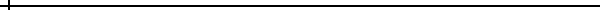 Italo Calvino – important Italian writer who wrote “The Nonexistent Knight” and “Cosmicomics”. He was at first entranced with the Communist movement but later became disillusioned. He also promoted many other writers and was often mentioned as a candidate for the Novel Prize for literature. Postmodern Period authorPortfolios – teachers can monitor progress over time. Studentds get a sense of ownership when they pick pieces to include. Authentic evidence of progress can be shared with parents. Also support accountability and can help maintain the focus of assessmentPride and Prejudice is an example of a novel. A novel is a realistic story that could really happen or could have happenedWilliam Butler Yeats and TS Eliot are associated with the literary movement known as Symbolism. Wordsworth, Lord Byron, Percy Bysshe Shelly and Victor Hugo are writers of romantic literature which flourished during the 18th and 19th centuries. Their books emphasize the beauty and wildness of nature, the freedom and nobility of individuals, freedom of emotion, and the glories of a pastoral life.Realism, a reaction to romanticism, was popular during the 19th century, and focused on the realities of life. Writers include Gustave Plaubert, Geroge eliot, Fyodor Dostoevsky, and Leo Tolstoy.The modernist Movement arrived in the early decades of the 20th century. Modernists used experimental forms and asked readers to realize that knowledge is not absolute. A loss of a sense of tradition and the dominance of technology characterize this movement’s writings. Writers were influenced by Einstein, Ma Planck (quantum theory), and Freud.Surrealism also flourished in the 20th century, and features and element of surprise, unexpected juxtapositions and non sequitur. Movement began in paris in the 1920s with Andre Breton. Surrealsists attacked false rationality and restrictive customs and structures. Many espoused communism and anarchism.Symbolism flourished in the last two decades of the 19th century. This movement began in France as a reaction to realism. Symbolism uses poetic expression to show personal emotion by use of symbols which are identified with a particular poet. Authors who used symbolism are Charles Baudelaire, Arthur Rimbaud, William Butler Yeats, James Joyce, and T.S. Eliot.The revision operation of Adding Information is the easiest for introducing students to revision. For beginning writers, adding is easier than deleting. Words, phrases, or sentences can be added to make writing more complete. Deleting unncesseasary words, phrases, or sentences is the next step. Rearranging words, phrases, sentences, or paragraphs can be a challenge for beginning writers, and is the most difficult revision operation to master. Substituting is simultaneously adding and deleting.Virgil was a Roman Writer.Classical Greek Peiod dates from 800-200BCE. Writers include Aesop, Gorgias, Plato, Socrates, Aristotle, Euripides, and Sophocles. This age was also called the Golden Age of Greece, and writings were often political or philosophical.Classical Roman Period (200BCE-500CE) Follow’s Roman’s Rise to power. Writers include Ovid, Horace, Virgil, Marcus Aurelius, Lucretius, Cicero, and Quinitlian.Heart of Darkness is set in Africa. Novella by Joseph Conrad tells the story of a journey down the Congo River to a remote outpost operated by a man who has lost his grip on sanity after spending many years in the jungleThe Scarlet Letter is set in Colonial America. Novel by Nathaniel Hawthorne tells the story of Hester Prynne, a young woman who is forced to wear a scarlet letter “A” because she has borne a child out of wedlock.Expository discourse attempts to explain or describe something.Zora Neale Hurston was the First to write about the experiences of African-Americans. Their Eyes were Watching God was published in 1937 Alice Walker 1970s; Maya Angelou 1969; Toni Morrison, The Bluest Eye 1970T.S. Elitot’s The Waste Land is associated with the Modern Literary Movement which took place between 1900 -1940. The Modern Movement was characterized by open form and free verseTypes of pronouns include: personal, indefinite, demonstrative, interrogative, possessive, reciprocal, relative, reflexive, and intensiveA Story comprised of fantastic characters and creatures can be identified as a fairy tale. Fairy tales often include such characters as witches, goblins, and fairies.The Odyssey and the Illiad represent the Heroic period. The Heroic of Homeric Period dates from 1200-800 BCE. These hero legends are a part of the oral tradition.Dramatic irony (POV Irony)  = a discrepancy between what a character believes and what the reader understands to be true.Verbal irony = a discrepancy between what is said and what is meantSituational irony = a discrepancy betwwen what the reader expects to happen and what actually happens.1984, Heart of Darkness, Dubliners are all examples of British Modernism. The Bell Jar is PostmodernTransitions can come in all sizesThe Reinassance literary movement was characterized by order, humanism, and imitation. It took place during the late 14th-16th centuries and included  the works of Shakespeare.Miscue analysis – studying how a student’s oral reading differs from the printed text. Miscue analysis can help a teacher understand a student’s reading strategies and identify the source of reading problems.Traditionally there are three main themes in literature: survival of the unfittest, the picaresque/journey, the reversal of fortune. Theme can be implicit or explicit.A transitive verb is used in a sentence that names the receiver of the action. Intransitive verbs are in sentences that do not name a receiver of the action. Linking verbs join the subject and adjective or noun. The helping verb immediately comes before another verb.Dante’s circles of HellUncle Tom’s Cabin was published before the civil war.Incluing = gradually revealing details about a story’s world.Infodumping = putting a concentrated amount of background information into a story all at once. This can occur in a conversation which all at once explains things that are necessary to expand the plot.A sonnet is a poem of fourteen lines that uses a specific rhyme scheme.Realism Literary movement took place between 1855-1900. Realism movement was characterized by works that were objective and that used multiple voices to tell a story.Kennings were figurative descriptions of people, things, and concepts that were commonly used in Anglo-Saxon and Old Norse narrative poetry.Holistic scoring  - involves judging the overall quality of a piece of writing. This is often used in standardized tests. The features of writing are judged. A few mistakes will not lower the score.“in media res” – term used to describe a story that begins in the middle of the action. Literally means “in the middle of things”.Gulliver’s travles was written in the 18th Century. Treasure Island, Little Women, and A Christmas Carol were written in the 19th centuryRead-share-write = a technique used for writing in the content areas. Ss read for comprehension. They read a passage, tell what it means, record their understanding in a journal, and then discuss the information they have gleaned again with a partner. This helps ss internalize information. It also helps ss transfer information from one area to another and apply info in new ways.Narrative hook – Draws the reader’s attention so that they will keep reading.In Pride and Prejudice, Mr. Collin’s is a static character. Mr. Collins, Mr. Bennet’s heir and proposed suitor of the Bennet sisters, is fully described in the story but does not change during the course of the plot. He remains unctuous and odious to Elizabeth. Mr. Darcy and Elizabeth are both round and dynamic characters who change during the course of the plot. Charles Bingley is also a dynamic character because he changes his mind about Jane when he is swayed by Mr. Darcy and then returns to his original admiration of her.First eight lines of a Shakespearean sonnet are called the octave. Shakespeare often introduces an idea in the first eight lines of a poem and then changes direction or presents the idea from a different perspectivein the concluding six linesThe Age of Johnson (1750-1790) is called the colonial period of America. Writers include Ben Franklin, Thomas Jefferson, Thomas Paine, and John Adams. Major writers are Samuel Johnson, James Boswell, Edward gibbon, Robert Burns, Thomas Gray, and William Cowper.Lord Byron wrote “Don Juan”, published 1819Literary Terms / Grammatical Terms / Teaching terms and concepts to MemorizeAAccismusa pretended, ironic refusal of something that one wants or denial of something about a person that is not truefeigning a lack of interest in something while actually desiring itAdjective/Adverb ConfusionAdjectives describe nouns and pronounsAdverbs describe verbs, adjectives, and other adverbsApostropheWriter detaches self from reality and addresses an imaginary character in his speechThe act of addressing some abstraction or personification that is not physically present.An apostrophe is an example of a rhetorical tropeAlliterationRepetition of the initial consonant sounds of wordsEx. The big bad bear buried bones in the barn.AllusionA reference to something well-known that exists outside the literary workAn expression designed to call something to mind without mentioning it explicitly; an indirect or passing reference.AllegoryA story in which people (or things or actions) represent an idea or generalization about lifea story, poem, or picture that can be interpreted to reveal a hidden meaning, typically a moral or political one.Anacoluthona sentence that changes its grammatical structure in the middle, often to suggest disturbance or excitementa syntactic interruption or deviation: that is, an abrupt change in a sentence from one construction to another which is grammatically inconsistent with the first.Also known as a syntactic blendSometimes considered a stylistic fault and sometimes a deliberate rhetorical effectAnalogyA comparison of objects or ideas that appear to be different but are alike in some important wayAntagonistA character or group of characters which stand in opposition to the protagonist or main characterCommonly referred to as the villain, but in some cases an antagonist may exist within the protagonist that causes an internal conflict or moral conflict within their mindAntithesisRhetorical device in which two opposite ideas are put together in a sentence to achieve a contrasting effectEmphasizes the idea of contrast by parallel structures of the contrasted phrases or clauses.AntonymsGradable antonymsRun on a spectrum (poor to excellent)Compelementary antonymsAre absolute – there is no gradient (mortal v immortal)Auto antonymsAre the same word that has two meanings (bound means headed for and tied to)AnastropheThe deliberate changing of normal word order for emphasisEx: “Bright he was not.”Form of literary device wherein the order of the noun and the adjective in the sentence is exchanged. Creates a dramatic impact and lends weight to the  description offered by the adjectiveAphorismA statement of truth or opinion expressed in a concise and witty manner. Term is often applied to philosophical, oral, and literary principles.Statement contains a truth revealed in a terse manner. Often contain some humorProverbs, maxims, adages and clichés are forms of aphoristic statementsConcise statement stating a truth or observationA wise saying, usually short and writtenAnticlimaxRhetorical device which can be defined as a disappointing situation or a sudden transition in discourse from an important idea to a ludicrous or trivial one.ApocalypseGenre of prophetical writing that developed in post-Exilic Jewish culture and was popular among millenialist early Christians.ApositiveA noun or pronoun – often with modifiers – set beside another noun or pronoun to explain or identify it.Appositive phrase usually follows the word it explains or identifies, but may also precede itUsually offset with commas, brackets, or dashesArchetypeA typical character, an action or a situation that seems to represent such universal patterns of human nature.Also known as a universal symbol, may be a character, a theme, a symbol, or even a settingArchetypes include: The Hero, the Mother Figure, the innocent youth, the mentor, doppelganger, the scapegoat, the villain, the journey, the initiation, good v evil, the fallUse of archetypical characters and situations gives a literary work a universal acceptance, as readers identify the characters and situations in their social and cultural context. Writers attempt to impart realism to their works, as the situations an characters are drawn from the experiences of the worldArgument ( appeals, etc)Main statement of a poem, essay, short story, or novel that usually appears as an introduction or a point on which the writer will develop their work in order to convince readers.Attracts the reader’s focus to an issue that will be made clear graduallyAssessment – research based approachesRubricsConferencing techniquesProviding useful feedbackAssonanceRepetition of vowel sounds followed by different consonant sounds (rhyming the vowelsAsyndetonConjunctions are not used to separate clauses. Clauses are separated by punctuation.Audience characteristicsAge, gender, ethnic backgrounds, political philosophies, religious beliefs, roles (student, parent, voter, wage earner, property owner, veteran), interests and hobbies, level of education, amount of general or specialized knowledge about the topic, preconceptions brought to the materialAuthentic writingAny writing a student might do for some real world purpose, a purpose other than demonstrating his writing ability to a teacherBBasque  the only surviving language of Western Europe’s pre Indo-European past. Indo European refers to the geographical area from India to Western Europe with later expansion to the new world. The Basque language is spoken in a region of Spain and is linguistically very complicated.Bildungsromana type of story which details the education, development, and maturation of a young protagonist. This can be from early childhood to adulthood or from one level of understanding to another. The development of the character is the key.Blank VerseUnrhyming verse written in iambic pentameter. In poetry and prose, has a consistent meter with 10 syllables in each line (pentameter). Unstressed syllables are followed by stressed ones and five of which are stressed but do not rhyme.No fixed number of lines.Has a conventional meter that is used for verse drama and long narrative poemsOften used in descriptive and reflective poems and dramatic monologues – the poems where a single character delivers their thoughts in the form of a speech.Can be composed in any kind of meterBook PassAn instructional method for introducing ss to a variety of works in a short period of time in order to encourage interest.BurlesqueComic style that works in one of two ways:Elevate something lowly and ridiculous (high burlesque)Trivialize something lofty and important (low burlesque)Makes audiences laugh because of the difference between the content and the form (style and substance)Comic imitation of a literary or artistic form that relies on an extravagant incongruity between a subject and its treatment. The serious is treated lightly and the frivolous seriously; genuine emotion is sentimentalized and trivial emotions are elevated to a dignified plane.Closely related to parody, although burlesque is generally broader and coarser.CCapitonymA word that is spelled he same but has a different meaning when capitalized (ex. Turkey v turkey)CaricatureDevice used in descriptive writing and visual arts where particular aspects of a subject are exaggerated to create a silly or comic effectCharacter typesStatic character  = remains unchanged throughout a workDynamic character = change (for better or worse) in response to circumstances or experienceFlat character = caricatures, defined by a single idea or qualityRound character = fully developed, with complexities of real peopleProtagonist / AntagonistFoil = character, who by contrast with the protagonist, serves to accentuate that character’s distinctive qualities or characteristics.CaesuraA grammatical pause or break in a line of poetry, usually near the middle of the line.Usually dictated by sense or natural speech rhythm rather than by metrics.In poetry scansion, a caesura is usually dictated by the symbol //.Especially pronounced pause between feet (foot is basic rhythmic unit into which a line  of verse can be divided)May also be used for rhetorical effectA pause marking a rhythmic point of division in a melodyCapitalization RulesCapitalize the first word of a document and the first word after a periodCapitalize proper nouns, as well as adjectives derived from proper nounsCapitalize titles when they are used before names, unless the title is followed by a comma. Do not capitalize the title if it is used after a name or instead of a name.Titles are not the same as occupations. Do not capitalize occupations before full namesCapitalize a formal title when it is used as a direct addressCapitalize relatives’ family names when they immediately precede a personal name, or when they are used in place of a personal name (e.g. Grandpa Jon, Grandpa)Capitalize nicknames in all casesCapitalize specific geographic regions, do not capitalize points of the compassIn general, do not capitalize the word “the” before proper nounsDO not capitalize city, town, county… if it comes before the proper nameAlways capitalize the first word in a complete quotation, even mid sentence.For emphasis, writers sometimes capitalize a mid sentence independent clause or question.Capitalize the names of specific course titles, but not general academic subjectsCapitalize art movementsDo not capitalize “the national anthem.”CatastropheIn literature, the final action that completes the unraveling of the plot in a play, especially in a tragedy.Catastrophe is a synonym of denouement.The scene in a tragedy which includes the death or moral destruction of the protagonist.CatharsisAn emotional discharge through which one can achieve a state of moral or spiritual renewal or achieve a state of liberation from anxiety and stressGreek word meaning cleansing.In literature, is used for the cleansing of emotions of the characters. Can also be any other radical change that leads to emotional rejuvenation of a personCause and effectWriting organization. Usually happen in time order. Action/ResultCentoA poem that has been put together from other lines of poems. The word “cento” is latin for “patchwork”Characteristics of effective delivery of a speech or presentationEye contact, visual aids, tone…Chronological orderIn this pattern, ideas are presented in the order in which they occurred in time. Words and phrases such as “weeks before,” when”, “then”, relate events sequentiallyCinquainPoem, five lines long, first and last lines have two syllables, tell a small story.2 sylls in the first line, 4 in the second, 6 in the third, 8 in the fourth, two in the fifthDo not need to rhymeCitation Componenents and rulesMLASalinger, J.D. 'The Catcher in the Rye.' New York: Little, Brown, and Company, 1945.APASalinger, J. D. (1945) 'The Catcher in the Rye.' New York: Little, Brown and Company.RulesWhen quoting more than three lines of text, quotation marks are not used. Use a colon to introduce a direct quote that is more than three lines long. – double indentConceitFigure of speech in which two vastly different objects are likened together with the help of similes or metaphors.Develops a comparison which is exceedingly unlikely but is still, intellectually imaginative. A comparison turns into a conceit when the writer tries to make us admit a similarity between two things of whose unlikeness we are strongly conscious of and for this reason, conceits are often surprisingAn extended metaphor associated with poetry that pushes the reader to imagine something indescribable ClichéRefers to an expression that has been overused to the extent that it loses its original meaning or novelty. May also refer to actions and events which are predictable because of some previous eventsClausesA group of related words containing a subject and a verb.Clause can be usefully distinguished from a phrase, which is a group of related words that does NOT contain a subject-verb relationshipDependent clauseIndependent clauseCan stand alone and function as a sentenceSubordinate clauseCannot stand alone and begins with a subordinating conjunctionAdjective clauseAlso called adjectival or relative clause, meets three requirementsWill contain a subject and a verbWill begin with a relative pronounWill function as an adjectiveRestrictive and nonrestrictive clauses / defining and non-definingNonrestrictive clause is not essential to the meaning of the sentence; it can be removed from the sentence w/out changing its basic meaning. Often set apart from the rest of the sentence by a comma or a pair of commasElliptical ClausesA clause in which some words have been left out. Because of the pattern or logic of the entire sentence, it is clear what the missing words areUsually an adverb clause, majority are dependent adverb clauseMust have a subject and a verb (subject and/or verb may be implied)It has one or more implied wordsEx. He likes Marge more than I [like marge].Coordinate Clauses = two or more clauses with equal grammatical importanceNominal clauses Clustering Organizational ToolNonlinear – starts with a single word idea which ss build upon. As they enlarge their word bank, patterns might become apparent which will help with organizing paragraphs. This is a good small group or class activity alsoCognateWords that are related and have the same origin or root wordColon v semicolonSemi colonUsed to join independent clauses in compound sentences that do not have coordinating conjunctions and commas as connectors. Words like however, moreover, thus, and therefore are often used as connectors in these sentencesColonCannot be used in place of a dashCommon types within modes of writingJournal, letter, essay, speech, blog…Commonly used research-based strategies for reading instructionActivating prior knowledgeModeling metacognitive practicesActive readingCommonly used research based strategies for teaching components of the writing processWriting workshopmodelingConcentric CirclesA highly effective exercise in agendas where building relationships is important. An effective way to encourage one on one communication between ssConcept mappingVisually illustrates the relationships between concepts and ideasOften represented in circles or boxes, concepts are linked by words and phrases that explain the connection between the ideas, helping ss organize and structure their thoughts to further understand information and discover new relationshipsMost concept maps represent a hierarchical structure, with the overall, broad concept first with connected sub topics, more specific concepts following.Concrete Poetryterm is used to describe poetry in which the arrangement of words on the page is as important as more traditional poetic elements. Mostly a modern phenomenonConferencing:Process of discussing a piece of writing, assessing its strengths and weaknesses, and setting goals based on the evaluation of the writing piece.Conferences which occur after the writing is completed are ineffective.The purpose of the writing conference is to help children teach you about what they know so that you can help them more effectively in their writing. Student conferences can be planned or spontaneous. They can be teacher-directed, peer-directed, or student led. The purpose is to provide an audience for the writing.ConflictPhysicalPhysicalElemental clash between characters and nature, or the physical environmentSocialCompetition or struggle within societyInternal/psychologicalInner divisions of turmoil of a single characterMetaphysicalClash between a human and a Fate or a deityPerson v person, person v society, person v self, person v natureConjunctionsSubordinating conjunctionafter, although, as, as soon as, because, before, by the time, even if, even though, every time, if, in case, in the event that, just in case, now that, once, only if, since, since, the first time, though, unless, until, when, whenever, whereas, whether or not, whileCorrelative Conjunctions a correlative conjunction is a pair of words that link balanced words, phrases, or clauses. The correlative conjunctions are both/and, either/or, just as/so, neither/nor, not only/but (also, whether/orConnotationA meaning that is implied by a word apart from the thing which it describes explicitly. Words carry cultural and emotional associations or meanings in addition to their literal meanings or denotations.Positive and negative connotationsConsonanceRefers to repetitive sounds produced by consonants within a sentence or phrase (pitter patter). Repetition often takes place in quick succession.ContranymA word that can be an antonym of itself (a word that can mean the opposite of itself (ex. Clip, dust)Closet DramaA dialogue-based form of literature that reads as a play but is not intended to be performed.CoupletA pair of successive lines of a verse, especially a pair that rhyme and are the same lengthCreoleA stable natural language developed (with grammatical rules) from the mixing of parent languagesDDactylA metrical foot consisting of one long and two short syllables or of one stressed and two unstressed syllablesA stressed syllable followed by two unstressed syllablesThe words “poetry” and “Basketball” are both dactylicDenotationLiteral or dictionary meanings of a word in contrast to its connotative or associated meaningsDenouementLiterary device which can be defined as the resolution of the issue of a complicated plot in fiction. Often in the EpilogueDialectRefers to a variation of a language that is a characteristic of a particular group of the language’s speakers.DictionA style of speaking or writing determined by the choice of words by a speaker or writerAn author’s choice of wordsDiscipline based inquiryThe practice of learning about a writing form by dissecting it and investigating its parts. It involves analyzing, questioning, and forming conclusions from examples of the writing mode.DiscourseFoucault: “Systems of thoughts composed of ideas, attitudes, and courses of action, beliefs, and practices that systematically construct the subjects and the worlds of which they speak.”In literature discourse means speech or writing normally longer than a sentence which deals with a certain subject formally in the form of writing or speech.Discourse is the presentation of language in its entirety while performing an intellectual inquiry on a particular area or field.General classification: exposition, narration, description, argument, Donald Graves’s six writing principles –focuses on the writing process rather than the final product of writing. He also advises that revision is crucial to effective writing and that the publishing stage provides a reason for writing; having an audience motivates the writerWriting timeModelingOwnershipConferencingRevisingPostwriting/publishingBeginning in first grade, ss should write for 35-40 minutes a day, at least 4 days a week. Graves describes a “rhythm of writing” which involves thinking about writing, writing rehearsal, and actual writing which must be inculcated very early in studentsEEffect v affectEffect = a result of something or the ability to bring about a resultAffect = to produce a change in something.Effective sentencesCoordination and subordinationCoordination relates “equal” ideasSubordination emphasizes “main” ideasChoppy style = a string of short sentencesParallelismPresent two ideas that are equal in some ways, such as in emphasis, in use, or in fact. Most common in lists, such as those denoting sequences of related activitiesEffective Research PracticesFormulating a question, broadening a topic, choosing effective sources.ElegyA type of lyric poem which laments the loss of something or someoneEmendationEmendation seeks to restore a text to its most authentic form. A text can be changed over the course of many years, and these changes may alter its meaning. For example, “The love of money is the root of all evil” is often misquoted as “Money is the root of all evil.”EnjambmentUse of a line of poetry whose sense and rhythmic movement continues to the next line, “run-on” lineOccurs when one line ends and continues on to the next line to complete meaningEpigramA short poem with a twistA short, pithy saying, usually in verse, often with a quick, satirical twist at the end. Subject is usually a single thought or eventCandy is dandy // but liquor is quicker.EpiphanyMoment in the story where a character achieves realization, awareness, or a feeling of knowledge after which events are seen through the prism of this new light in the story.Sudden eye opener regarding the nature of a person or situationEpilogueChapter at the end of a literary work which  concludes the workEtymologyThe study of the history and origin of wordsEtymologists study the history of words, the beginnings of languages and the development of the language. They trace its transmission from one language to another and analyze its component parts. They note its similarities and differences from a common base.Epistolary NovelUse documents/letters to advance plots. Written using letters, emails, or another series of documentsExistentialismEmphasizes individual existence, freedom, and choice. Existentialists argue that there is no objective, rational basis for moral choicePhilosophy that values human freedom and personal responsibilityExhortationAn address or communication emphatically urging someone to do somethingExpositionLiterary device used to introduce background information about events, settings, characters, etc. to the audience or readersLiteral meaning is “Showing forth”The essential background information at the beginning of a literary workFFair Use DoctrineUnder the Fair Use Doctrine, Teachers are allowed to make a limited number of copies of copyrighted works for use in the classroomFaulty ParallelismTwo or more parts of a sentence are equivalent in meaning but not parallel (or grammatically similar) in formFaulty predicationOccurs when the subject and verb do not make sense together. In other words, the subject can’t “be” or “do” the verb.Ex. The purpose of movies was invented to entertain people.Ex. A waterspout is when a tornado is over waterEx. The reason for low sales is that prices are too high.Figure of speech (figurative language)The various rhetorical uses of language (such as metaphor, metonymy, hyperbole, and chiasmus) that depart from customary construction, order, or significanceA rhetorical device that achieves a special effect by using words in distinctive waysSome Figures of Speech:Alliteration = repetition of an initial consonant soundAnaphora = repetition of the same word or phrase at the beginning of successive clauses or versesAntithesisApostropheAssonanceChiasmus = verbal pattern in which the second half of an expression is balanced against the first but with the parts reversedRepetition in which certain words, sounds, concepts , or syntactical meanings are reversed or repeated in reverse order (two parts of a chiastic whole mirror each other as do the parts of the letter X)Chiastic structure may heighten paradoxEuphemism = inoffensive ways of saying something offensiveExtended metaphorHyperboleImageryIrony = use of words to convey the opposite of their literal meaning. A statement or situation where the meaning is contradicted by the appearance or presentation of the idea. Discrepancy between what is said and what is meant, what is said and what is done, what is expected on intended and what happens, what is meant or said and what others understandSituational = expectations raised by events or situation are reversed. Deiscrepancy between what the reader expects to happen and what actually happensDramatic = discrepancy between a character’s perception and what the reader or audience know to be trueCosmic irony / the Irony of Fate = misfortune is the result of fate, chance, or deitySocratic = assumes ignorance and openness to opposing points of view which are “naively” shown to be foolishVerbal = discrepancy between what is said and what is meantIncidental ironyLitotesAn understatement in which an affirmative is expressed by negating its oppositeMetaphor / SimileOnomatopoeiaOxymoronParadoxPun = a play on words, sometimes on different senses of the same word and sometimes on the similar sense or sound of different wordsUnderstatement = writer or speaker deliberately makes a situation seem less important than it isFlesch-Kincaid FormulaIs the most widely used methd to assign a level of difficulty to a text. It  uses the average number of syllables per word and the average length of sentencesSimple approach to assess the grade level of the reaerFollowing strategies are most appropriate for helping ss comprehend new vocabulary in nonfiction textsActivating prior knowledgeExamining new vocabulary in contextProviding opportunities for ss to practice using new vocab words are all effective means of teaching vocabularyFragmentsFrame storyone in which the main story organizes a series of shorter storiesit’s the big overarching story that contains all of the little stories within it. It provides the background story that gives the real story an excuse to be told. (Canterbury tales)Free VerseLiterary device that can be defined as poetry that is free from limitations of regular meter or rhythm and does not rhyme with fixed forms.No regular meter and rhythmDo not follow a proper rhyme scheme; no set rulesBased on normal pauses and natural rhythmical phrases as compared to the artificial constraints or normal poetryForeshadowingLiterary device in which a writer gives an advance hint of what is to come later in the story.Often appears at the beginning of a story or chapter and helps the reader develop expectations about the coming events in a story. Various Types of foreshadowingFormative assessmentsGoal is to monitor student learning to provide ongoing feedback that can be used by instructors to improve their teaching and by ss to improve their learning.More specifically, formative assessmentsHelp ss identify their strengths and weaknesses and the target areas that need workHelp faculty recognize where ss are struggling and address problems immediatelyGenerally low stakes, which means that they have little or no point valueGGerundPhrase is used as a noun and subject of the sentenceA form that is derived from a verb but that functions as a nounA verbal that ends in –ing and funtions as a nounA gerund phrase consists of a gerund plus modifier(s), object(s), and/or complement(s)(verbal nouns)Grammar GuideHelps with proper construction of sentences and proper use of wordsGrammar TypesDescriptive grammarNaming parts of speechComparativeComparing different languagesFunctionalThe behavior of language when it is properly funtioningGraphic organizersGuide learners’ thinking as they fill in an build upon a visual map or diagramAre some of the most effective visual learning strategies for ss and are applies across the curriculum to enhance learning and understanding of subject matter content.Facilitate ss learning by helping them identify areas of focus within a broad topic, such as a novel or articleTeachers can use graphic organizers to illustrate a ss knowledge about a topic or section of text showing areas for improvementGrotesquePrimarily concerned about the distortion and transgression of boundaries; exaggeration plays a roleFits in between the real and the fantasticSimultaneously fits somewhere between being funny and frighteningOften contains a sort of fusion of human with animal, vegetable, machine, or some combinationEx: Metamorphosis – KafkaHHamartiaThe flaw in character which leads to the downfall of the protagonist in a tragedy (ie. Oedipus Rex)Inherent defect of shortcoming in the hero of a tragedy who is in other respects a superior being favored by fortune.Harlem Renaissanceoccurred during the years 1920 to 1940. The term is used to describe the flowering of African American cultural and intellectual life during these years. Notable writers associated with the Harlem Renaissance include Langston Hughes and Zora Neale Hurston, Countee Cullen, Nella LarsonHolistic scoringImpressionistic; method based on theory that a whole piece of writing is greater than the sum of its parts; essays are read for a total impression they create, rather than individual aspects; grammar, spelling, and organization should not be considered as separate entitiesHomophonesSame soundHave the same pronounciation but a different meaning and spelling (steak v stake)HomonymsSame nameHave the same pronunciation and spelling but have different meaning (mean = average; nasty)HomographsSame writingAre words that have the same spelling but a different meaning (progress = status/to move forward). These do not have to be pronounced in the same way.How text features (index, glossary, headings, footnotes, visuals) contribute to the central idea of an informational textHyperboleExaggeration of ideas for the sake of emphasis.Unreal exaggeration to emphasize the real situationIIdentify a variety of techniques to ensure productive participation and active listening in collaborative discussionsE.g. selecting age-appropriate topics, facilitating appropriate discussion behavior, ensuring accountabilityInconsistent Verb tenseIntroduction-Body-Conclusion Strategy (IBC)An organizational method of ensuring that ss have sufficient supporting details in their essays and paragraphs.InversionAlso known as anastropheLiterary technique in which the normal order of words is reversed in order to achieve a particular effect of emphasis or meterKWL ChartCan be used to document what ss know, what they want to know, and what they learned. And effective way of collecting data an ss prior knowledge in order to effectively pan instruction that meets curricular objectivesLLevels of thinkingCritical-creative - judging fact from opinion involves critical-creative thinking. This is the highest level of thinking skills. A reader must be able to recognize bias, distinguish fact and opinion, identify stereotypes, make or recognize inferences and detect assumptionLimerickHas five lines, rhyme scheme is aabbaLinguisticsThe formal study of the structures and processes of a languageLiterary elementsCharacterizationSettingToneAttitude of the author or narrator, determined through analysis of the stylistic elements, such as diction ,details, imagery, and figurative languagePlot structuremoodLiterary theoriesReader-responseFeminist criticismLogical FallaciesAd hominemLatin for “to the manAttacking your opponents character or personal traits in an attempt to undermine their argumentAttack the person instead of the argumentAn attack on the character of a person rather than on his or her opinions or argumentsEx. Green Peace’s strategies aren’t effective because they are all dirty, lazy hippies.Ex. After Sally presents an eloquent and compelling case for a more equitable taxation system, Sam asks the audience whether we should believe anything from a woman who isn’t married, was once arrested, and smells a bit weird.Ad PopulumEmotional appeal that speaks to positive or negative concepts rather than the real issue at hand.Ex. If you were a true American you would support the rights of people to choose whatever vehicle they want.AmbiguityUsing double meanings or ambiguities of language to mislead or misrepresent the truth.AnecdotalUsing personal experience or an isolated example instead of a valid argument, especially to dismiss statistics.Appeal to ignoranceAppealing to ignorance as evidence of something. Ignorance about something says nothing about its existence or nonexistence.Ex. We don’t have evidence that God doesn’t exist, therefore he must exist.Argument from omniscienceAn arguer would need omniscience to know about everyone’s beliefs or about their knowledge.Ex. Everyone knows that.Appeal to faithArguer relies on faith as the bases of his argument. Faith, by definition, relies on a belief that does not rest on logic or evidence. Faith depends on irrational thought and produces intransigence.Ex. If you have no faith, you cannot learn.Appeal to NatureMaking the argument that because something is “natural” it is therefore valid, justified, inevitable, Appeal to traditionJust because people practice a tradition says nothing about its viability.Ex. Religion, SlaveryArgument to authorityUsing the opinion or position of an authority figure or institution of authority, in place of an actual argument.Using the words of an “expert” or authority as the bases of the argument instead of using the logic or evidence that supports and argument. Simply because an authority makes a claim does not necessarily mean he got it right.Ex. Professor X believes in creation-science.Ex. Not able to defend his position that evolution isn’t true, Bob says he knows a scientist who also questions evolution.Appeal to consequencesAn argument that concludes a premise (usually a belief) as either true or false based on whether the premise leads to some desirable or undesirable consequences.Ex. Some religious people believe that knowledge of evolution leads to immorality, therefore evolution proves false.Appeal to emotion / appeals to motives in place of supportManipulating an emotional response in place of a valid or compelling argumentAppealing to emotions or other psychological factors. In this way, they do not provide reasons for beliefEx. Luke didn’t want to eat his Brussels sprouts, but his father told him to think of the poor starving kids in Africa.Argument from adverse consequencesJust because a repugnant crime or act occurred, does not necessarily mean that a defendant committed the crime or that we should judge3 him guilty.EX. We should judge the accused as guilty, or else others will commit similar crimes.Ex. Disasters occur because God punishes non-believers, therefore we should all believe in God.Argumentum ad baculumAn argument based on an appeal to fear or a threatEx. If you don’t believe in God, You’ll burn in Hell.Argumentum ad ignorantiamA misleading argument used in reliance on people’s ignorance.Argumentum ad populum.An argument aimed to sway popular support by appealing to sentimental weakness rather than facts and reasons.Bandwagon fallacyAppealing to popularity or the fact that many people do something as an attempted form of validation.Concluding that an idea has merit simply because many people believe in it or practice it.Ex. Most people believe in a god, therefore it must prove trueEx. Seamus pointed a drunken finger at Sean and asked him to explain how so many people could believe in leprechauns if they’re only a silly old superstition.Begging the question/claimA circular argument in which the conclusion is included in the premiseAssuming the answerConclusion that the writer should prove is validated within the claimEx. We must encourage our youth to worship God to Instill moral behaviorEx. Filthy and polluting coal should be banned.Ex. The word of Zorbo the Great is flawless and perfect. We know this because it says so in the Great Book of Zorbo.Black or white  /  Either/or  /  False DilemmaWhere two alternative states are presented as the only possibilities, when in fact more exist.Conclusion that oversimplifies the argument by reducing it to only two sides or choices.Considering only the extremesEx. We can either stop using car or destroy the earth.Ex. Whist rallying support for his plan to fundamentally undermine citizen’s rights, the supreme leader told the people they were either with him or against him.Burden of ProofSaying that the burden of proof lies not with the person making the claim, but with someone else to disprove.Ex. Bernard declares that the teapot is, at this very moment, in orbit around the sun between the earth and mars, and that because no one can prove him wrong his claim is therefore a valid one.Circular reasoning/argumentRestates the argument rather than proving itStating in one’s proposition that which one aims to prove.Ex. God exists because the Bible says so; the Bible exists because God influenced it.Ex. George Bush is a good communicator because he speaks effectively.Composition fallacy  ;  composition/divisionAssuming that what’s true about one part of something has to be applied to all or other parts of itWhen the conclusion of an argument depends on an erroneous characteristic from parts of something to the whole or vice versaEx. Daniel reasoned that atoms are invisible, and that he was made of atoms, and therefore invisible tooConfirmation bias / Observational SelectionRefers to a form of selective thinking that focuses on evidence that supports what believers already believe while ignoring evidence that refutes their beliefs. Confirmation bias plays a stronger role when people base their beliefs upon faith, tradition, and prejudice.Pointing out favorable circumstances while ignoring the unfavorable.Ex. If someone believes in the power of prayer, the believer will notice the few answered prayers, while ignoring the majority of unanswered prayers.Confusion of correlation and causation / False CauseInvalid assumption that correlation proves causation Presuming that a real or perceived relationship between things means that one is the cause of anotherEx. More men play chess than women, therefore men make better chess players than women.Ex. Children who watch violence on TV tend to act violently when they grow up, there for TV violence is the cause of adolescent violence.Ex. Pointing to a fancy chart, Roger shows how temperatures have been rising over the past few centuries, whilst at the same time the numbers of pirates have been decreasing, thus pirates cool the world and global warming is a hoax.The fallacy fallacyPresuming that because a claim has been poorly argued, or a fallacy has been committed, that it is necessarily wrongEx. Recognizing that Amanda had committed a fallacy in arguing that we should eat healthy food because a nutritionist said it was popular, Alise said that we should therefore eat double bacon cheeseburgers everydayGeneticJudging something good or bad on the basis of where it comes from or from whom it comes.Conclusion based on the argument that the origins of a person, idea, institute, or theory determine its character, nature, or worth.Ex. The VW Beetle is an evil car because it was originally designed by the Nazis.Ex. Accused on the 6 o’clock news of corruption, the senator said that we should all be very wary of the things we hear on the media because we all know how unreliable the media can beHalf-truths (suppressed evidence)A statement usually intended to deceive that omits some of the facts necessary for an accurate description.Hasty GeneralizationsA conclusion based on insufficient or biased evidence. In other words, you are rushing to a conclusion before you have all the relevant facts.Size of the sample is too small to support the conclusionEx. Even though it’s only the first day, I can tell this will be a boring class.Loaded questionsAsking a question that has an assumption built into it so that it can’t be answered without appearing guilty.Embodies an assumption that, if answered, indicates an implied agreementEx. Have you stopped beating your wife yet?Grace and Helen were both romantically interested in Brad. One day, with Brad sitting within earshot, Grace asked in an inquisitive tone whether Helen was having any problems with a fungal infection.Middle groundSaying that a compromise, or middle point, between two extremes is the truthMoral EquivalenceCompares minor misdeeds with major atrocities.Ex. That parking attendant who gave me a ticket is as bad as Hitler.Non sequiturLatin for “It does not follow”An inference or conclusion that does not follow from established premises or evidence.Ex. There occurred an increase of births during the full moon. Conclusion: full moons cause birthrates to riseNo true Christian/ScotsmanMaking what could be considered an appeal to purity as a way to dismiss relevant criticisms or flaws of an argument.An informal logical fallacy, an ad hoc attempt to retain an unreasoned assertion. When faced with an example, rather than denying it, this fallacy excludes the specific case without reference to any objective rule.Ex. Example: Many Christians in history have started wars. Reply: Well, no true Christian would ever start a war.Ex. Angus declares that Scotsmen do not put sugar on their porridge, to which Kyle points out that he is a Scotsman and puts sugar on his porridge. Furious, Angus yells that no TRUE Scotsman sugars his porridge.Personal IncredulitySaying that because one finds something difficult to understand that therefore it isn’t true.Ex. Kirk drew a picture of a fish and a human and asked Rickard if he really thought were stupid enough to believe that somehow the fish turned into a human through just random things happening over time.Post hoc, ergo propter hocLatin for “it happened after, so it was caused by”Similar to a non sequitur, but time dependentA conclusion that assumes that if “A” occurred after “B” then “B” must have caused “A”.Ex. I drank bottled water and now I’m sick, so the water must have made me sick.Ex. She got six after she visited china, so something in china caused her sickness.Proving non existenceWhen an arguer cannot provided the evidence for his claims, he may challenge his opponent to prove that it doesn’t exist/Red herringA diversionary tactic that avoids the key issues, often by avoiding opposing arguments rather than addressing themAn irrelevant topic is presented in order to divert attention from the original issue. The basic idea is to ‘win’ an argument by leading attention away from the argument and to another topicWhen an arguer diverts the attention by changing the subjectEx. The level of mercury in seafood may be unsafe, but what will fishers do to support their families?Reification fallacyWhen people treat an abstract belief or hypothetical concept as if it represented a concrete event or physical entityEx. IQ tests as an actual measure of intelligenceEx. The concept of race (even though genetic attributes exists)(Slippery slopeAsserting that if we allow A to happen, the Z will consequently happen too, therefore A should not happen.Conclusion based on the premise that if A happens, then eventually through a series of small steps, Z will happen too, basically equating A and Z, so if we don’t want Z to occur, then A should not be allowed to occur either.EX. Colin Closet asserts that if we allow same sex couples to marry, then the next thing we know we’ll be allowing people to marry their parents, their cars, and even monkeys.Ex. If we ban Hummers because they are bad for the environment, then eventually the government will ban all cars, so we should not ban hummers.Special pleadingMoving the goalposts to create exceptions when a claim is shown to be false.The assertion of a new or special matter to offset the opposing party’s allegations. A presentation of an argument that emphasizes only a favorable or single aspect of the question at issue.Ex. How can God create so much suffering in the world? You have to understand that God moves in mysterious ways and we have no privilege to this knowledge.Ex. Edward claimed to be psychic, but when his ‘abilities’ were tested under proper scientific conditions, they magically disappeared. Edward explained this by saying that one had to have faith in his abilities for them to work.Straw manMisrepresenting someone’s argument to make it easier to attackOversimplifi4s an opponent’s viewpoint and then attacks that hollow argumentAuthor attacks an argument which is different from and usually weaker than the opposition’s best argumentCreating a false or made up scenario then attacking it. Painting your opponent with false colors only deflects the purpose of the argumentEx. Evolutionists think that everything came about by random chance.Ex. People who don’t support the proposed minimum wage increase hate the poor.Ex: After Will said that we should put more money into health and education, Warren responded by saying that he was surprised that Will hates our country so much that he wants to leave it defenseless by cutting military spending.The Texas sharpshooterCherry-picking data clusters to suit and argument, or finding a pattern to fit a presumptionEx. The makers of Sugar Drinks points to research showing that of the five countries where Sugar sells that most units, three of them are in the top ten healthiest countries, therefore Sugar Drinks are healthy.Tu quoqueAvoiding having to engage with criticism by turning it back on the accuser – answering criticism with criticismUse-mention errorConfusing a word of a concept with something that supposedly exist.Lyric PoemCommonly defined as a short poem that expresses personal feelings (Shakespearean sonnets)MMagical realismDescribing events realistically but within a magical haze of local customs and beleifsA literary genre or style associated especially with Latin America that incorporates fantastic or mythical elements into otherwise realistic fictionMalapropismAn act or habit of misusing words ridiculously, especially by the confusion of words that are similar in soundUnintentional misuse of a word by confusion with one of similar sound, especially when creating a ridiculous effect.Ex. “Lead the way and we’ll precede”Ex. I am not under the affluence of alchohol.Maxi-lessonDisplay a draft of your own writing; ask for suggestions from the class; comment on the suggestions, select a suggestion and apply it to the piece. First, assemble your materials for the lesson. These would include a writing sample of your own. Next, display it for the class. Then, ask the class for suggestions. “What do you like about this piece?” “What improvements could you suggest?” Comment on their suggestions and choose one to apply. Finally, circulate among the students offering individual help with revising. A student’s piece should not be critiqued by the whole class without permission.Menippean Satirethe reader sees the world through the eyes of another and may change his outlook after reading of the character’s experiencesa form of storytelling that uses a narrative and dialogues showing different points of viewa form of satire that is indirect and nonrealistic in approach that consists typically of a loosely organized narrative incorporating a series of dialogues between representatives of various points of view.MS is a term employed broadly to refer to prose satires that are complex in nature, which combines many different targets of ridicule into a fragmented satiric narrative.ModifiersWords, phrases, or clauses that provide description in sentences.Adjectives, adjective clauses, adverbs, adverb clauses, absolute phrases, infinitive phrases, participial phrases, and prepositional phrasesMorphemesInflectional morphemes can only be used as suffixesMelodramaan exaggerated reality which lends itself to symbolism, allegory, and surrealism. It is a dirrent kind of exaggeration whereby the meanings implicit in objects, people, or events become more lumionous and accessible than meanings normally are in the chaotic muddle of the everyday world.MemoirA record of events written by a person having intimate knowledge of them and based on personal observationAn autobiographical account of one’s personal life and experiences.MetonymyFigure of speech that replaces the name of a thing with the name of something else with which it is closely associatedFigure of speech in which one word or phrase is substituted for another with which it’s closely associated; also, the rhetorical strategy of describing something indirectly by referring to things around it.MotifAn object or idea that repeats itself throughout a literary workCan be seen as an image, sound, action, or other figures that have a symbolic significance and contributes toward the development of theme.Differs from theme in that motif is a recurrent image, idea or symbol that develops or explains a theme while a theme is a central idea or message.Motifs differ from symbols in that they are recurrent throughout the work and explain or work towards the theme, where symbols are icons that that represent something else and help to understand an idea or a thing, and may only appear once or twice in a work.MetaphorFigure of speech – makes an implicit, implied, or hidden comparison between two things or objects that are poles apart from each other but have some characteristics in common between themA resemblance of two contradictory or different objects is made based on a single or some common characteristicsEvery metaphor has two parts: the thing being defined is called the tenor, the thing doing the defining is the vehicleMethods of appeal or persuasionExpert opinionGeneralizationTestimonialMind mapping:A visual form of note taking that offers an overview of a topic and its complex information, allowing ss to comprehend, create new ideas, and build connections. Through the use of colors, Images, and words, mind mapping encourages ss to begin with a central idea and expand outward to more in depth sub topicsMock HeroicA satirical imitation or burlesque of the heroic manner or styleImitating the style of heroic poetry in order to satirize an unheroic subjectSatirizing the heroic style of literatureMonologueForm of dramatic entertainment, comedic solo, or the like by a single speaker.A prolonged talk or discourse by a single speaker, especially one dominating or monopolizing a conversationA part of a drama in which a single actor speaks alongAny composition, as a poem, in which a single person speaks aloneMorphologyThe study of the structure of wordsFree morpheme = a simple word only consisting of a single morpheme (can stand on its own as a wordNNaturalismterm used to discrive the literary movement based on the belief that human beings do not have a soul or any life apart from their physical existence. Naturalistic works tend to emphasize the darker side of life, including such things as poverty, disease, and injustice. In the United States, naturalism reached its height in the late nineteenth and early twentieth centuries, particularly in the workds of Stephen Crane, Frank Norris, and Theodore Dreiser.Noam Chomsky’s stages of language developmentTelegraphic is the fourth stageChomsky defines the performance of language as that which people actually say. This does not have to be grammatically correct but does convey meaningStagesPrelinguistic (cooing)Silent period of language acquisition in which there is only crying and cooingAppears around six monthsHolophrasticOne word communicationTwo-wordTelegraphicPeriod in which the child may omit some syllalbs in words, substitute sounds, and use only a pivot word with other words – much like a telegramIntermediate developmentFollowing telegraphic and prior to adultadultNon-parallel sentence structureNouns (common, proper, concrete, abstract, collective) + noun gendersCommonUsed for a class of person, place, or thingAbstractThings you cannot see or touch (bravery, joy)CollectiveWords to describe groups (team, choir)CompoundNouns made up of more than one word (court-martial, pickpocket, water bottle)ConcreteNames a things that is tangible. Concrete nouns can be either proper or commonNon-countable (mass nouns)Things you cannot count (food, music)Gender-specificWords which are definitely male or female (vixen, actress)Verbal nounsNouns derived from verbs (a building, an attack)GerundsNouns that represent actions (running fast, guessing a number)Noun gendersMasculineFeminineCommonIf it refers to a member of species which can be male or femaleNeuterIf it refers to a member of a species (or a lifeless object) which is neither a male nor a femaleNovellaA short narrative, generally between 50 and 100 pages longOOnomatopoeiaDefined as a word which imitates the natural sounds of a thing. Creates a sound effect that mimics the thing described, making the description more expressive and interestingOrder of ImportanceIn this pattern the information is given either from the least important feature to the most important, or from the most important feature to the least important. Also known as hierarchical or chain of commandOrthographyRelationship between spelling and pronunciationOxymoronFigure of speech in which two opposite ideas are joined to create an effect. (jumbo shrimp)OverstatementAlso  called hyperbole; a type of verbal irony in which the speaker exaggerates, says more than what he or she meansPParadoxContrary to expectations, existing belief, or perceived opinion.Statement that appears to be self-contradictory or silly but may include  a latent truthAlso used to illustrate an opinion or statement contrary to accepted traditional ideas.Often used to make a reader think over an idea in innovative ways.Statement that appears to contradict itselfParts of speechVerbsNounsPronounsAdverbsAdjectivesPrepositionsConjunctionsInterjectionsArticlesdeterminersParallelismUse of components in a sentence that are grammatically the same, or similar in their construction, sound, meaning or meter.Adds balance and rhythm to sentences, giving ideas a smoother flow and thus can be persuasive because of the repetition it employsPastiche using the form or style of another author, generally in tribute, such as a mystery written in the style of Dashiell HammetPerorationThe concluding part of a speech, typically intended to inspire enthusiasm in the audiencePersonaA theatrical mask.Can be defined in a literary work as a voice or an assumed role of a character that represents the thoughts of a writer or a specific person the writer wants to present as his mouthpiece.PersonificationFigure of speech in which a thing, idea, or animal is given human attributes.Non-human objects are portrayed in such a way that we feel they have the ability to act like human beings.Phonetics The study of sounds of language and their physical propertiesPhonologyThe analysis of how sounds function in a language or dialectPhrasesPicaresqueTelling a story about the adventures of a usually playful and dishonest characterType of fiction dealing with the episodic adventures of a usually roguish protagonistPidgin languageIs a simplified language that develops as a means of communication between two or more groups that do not share a common language. Means of communication, no native speakersPlotEvents that make up a story or the main part of a story. Events relate to each other in a pattern or a sequence. Structure of a novel depends on the organization of events in the plot of the storyExposition, conflict, climax, falling action, resolutionKey elements of plotSuspense = the quality of tension or anxiety in the plot which keeps the reader’s interestForeshadowing = use of clues to hint at what will happen later in the plotAtmosphere = the overall effect created by the setting and descriptive details, to evoke an emotional response in the readerMood = the emotional response experienced by the readerPoetic devices/poetic structureRhyme schemeRhythmFigurative languagePotential strategies for increasing reading comprehensionStudents study lists of high frequency words in order to increase reading speed and comprehension. SS analyze patterns of organization and syntax as a way of learning to recognize common structuresPragmaticsThe role of context in the interpretation of meaningMastering the rules for social languagePre-Raphaelite Movement =  sought to bring sensuality back into poetry by using lush vowel sounds and sensuous description.Prepositions and prepositional phrasesProcess WritingLearning to write by writing; is an approach which encourages ss to communicate their own written messages while simultaneously developing their literary skills in speaking and reading rather than delaying involvement in the writing process; as advocated in the past, until students have perfected their abilities in handwriting, reading, phonetics, spelling, grammar, and punctuation.PronounsPronoun antecedent agreementPronoun CaseProsodyStudy of the elements of poetry – rhyme, rhythm, meter, and stanza formPunctuation (comma, period, question mark, semi colon, exclamation point, apostrophe, colon, quotation marks, dash, parenthesis, brackets, hyphen)QuatrainType of stanza, or complete poem consisting of four linesMany variationsReading StrategiesMaking predictionsMaking connectionsSummarizingRReader Response Theorya form of literary theory that focuses on the reader and their interpretation of written works. There are different camps that believe the reader has more control over the derived meaning of the text than others.RecensionThe selection of the most trustworthy evidence on which to base a text after researching all the possible material. Recently a gospel according to Judas was presented and studied for evidence of authenticity. Much of the text was missing and plausible fillers were proposed.Reciprocal teaching:Occurs when dialogue takes place between the ss and the teacher, and participants take turns assuming the role of the teacherRefrainThe repetition of a line or phrase at the end of several stanzas of a poemRegionalismA word or phrase used by a population in a particular regionRENNSA memory device to check for specific, concrete details: Reason, Examples, Names, Numbers, Senses (sight, sound, smell, taste, touch)Rhyme SchemeInternal rhyme – occurs within a single line of poetry rather than from line to lineIambic pentameter, Trochaic tetrameter, Iambic tetrameter, spondaic trimesterSlant rhyme = (also near rhyme, half rhyme, or off rhyme) is used to describe two words that end in a similar sound but do not exactly rhyme. Emily Dickenson well known for her use of slant RhymeIambic Pentameter – five measures of one unstressed and one stressed syllable.“When do I count the clock that that tells the time”. “Shall I compare thee to a summer’s day?”FeetAnapestAn anapest foot would consist of two unstressed syllables followed by a stressed syllableTrocheeA foot that has two syllables, with the first stressed and the second unstressedDactylA foot of three syllables, the first stressed and the second and third unstressedMasculine rhyme and feminine rhymes are terms that come down from earlier literary analysis. Masculine rhyme uses one syllable words to give the feeling of strength or to add impact. Feminine rhyme is more likely to use two or more syllables. This gives a feeling of softness and lightnessAnapestic meter = meter that is composed of feet that are unaccented-unaccented-accented, usually used in a light or whimsical poetry, such as a limerickRhyme RoyalA stanza of seven 10-syllable lines (iambic pentameter), rhyming ABABBCC, popularized by Chaucer.Roman a’ clefthese novels use characters based on real people and events based on real world events in fictional guise. Authors may use this form for a satire or to comment on social issues or scandalsRondeauA 15 line poem made up of three stanzas. Each line of this type of poem has 8-10 syllablesRun-on sentences, including fused sentences and comma splicesSSarcasmTo speak bitterlyLiteral meaning is different from what the speaker intends to say through sarcasmMeant to mock with often satirical or ironic remarks with a purpose to amuse and hurt someone or some section of society simultaneously.Intentional derision, generally directed at another person and intended to hurtScansionDescribing the rhythms of poetry by dividing the lines into feet, marking the locations of stressed and unstressed syllables, and counting the variablesProcess of analyzing the number and type of feet in a lineSatireTechnique employed by writers to expose and criticize foolishness and corruption of an individual or a society by using humor, irony, exaggeration, or ridicule.Intends to improve humanity be criticizing its follies and foiblesA writer in a satire uses fictional characters which stand for real people to expose and condemn their corruptionUsually a comical piece of writing which makes fun of an individual or a society to expose its stupidity and shortcomings. In addition the writer hopes that those he criticizes will improve their characters by overcoming their weaknesses.The exposure of humanity’s vices, foibles, or follies, usually with the intent of change or reformScoring rubricsDescriptive scoring schemes that are developed by teachers and other evaluators to guide analysis of the products or process of a student’s effort.Second Language LearnersSecond language learners monitor their new language skills by applying their understanding of its grammar to edit, plan, or initiate their communication. They need time to do this so that they can form and structure their sentences. This stage follows the acquiring and learning stage of a second language.Self-Regulated Strategy Development (SRSD)An instructional method that includes building background knowledge, discussing and modelling a strategy, memorizing the strategy, and supporting the practice of the strategy until ss can use it independentlySemanticsThe study of linguistic meaning.Focuses on the relationship between words, phrases, signs, or symbols and what they stand for.Sentence Types (simple, compound, complex, compound/complex)Simple: contains only one independent clauseCompound: contains at least who independent clauses, which are joined by  a conjunctionComplex sentence: Contains one independent clause and at least one dependent clauseCompound-Complex sentence: contains two or more independent clauses and at least one dependent clause.Spatial orderRelating to, occupying, or having the character of space. The words “next to, and “adjacent” are typical of the kinds of words used in descriptions of spatial relationships.Spatial organization is descriptive. The reader can be taken from one place to another or led deeper into the meaning of a single conceptSoliloquyPopular literary device often used in drama to reveal the innermost thoughts of a character.Technique used to convey the progress of action of the play by means of expressing a character’s thoughts about a certain character or past, present, or upcoming event while talking to himself without acknowledging the presence of any other person.Often used as a means of character revelation or character manifestation to the reader or audience of the play. Due to a lack of time and space, it was sometimes considered essential to present information about the plot and to expose the feelings and intentions of the characters. Use has become somewhat outdated.SestetA stanza or poem of six linesSplit InfinitiveSprung RhythmForm of accentual meterAccentual meter: Strong stress meter = number of stressed syllables in a line is fixed, but noSpenserian StanzaDeveloped by Edmund SpenserFixed verse formEach stanza contains nine lines total: eight lines in iambic pentameter followed by a single line in iambic hexameterRhyme scheme ABABBCBCCStages of the writing process (6 stages)Pre-writing stageStage where you brainstorm to make topic lists. You can use other graphic organizers like webbing and concept mapping. You can use RAFT to role playWriting stage/ Drafting stageStage where you use all the ideas and questions generated in the pre-writing stage and organize them into a rough draft or first draftDrafting is not precise. It should be free flowing and without constraint. Spelling, grammar, and punctuation are not important at  this stage of writing. Drafting involves a search for meaning. A writer may begin without having any idea which way his writing will go. It develops as he writes. Pre writing and researsal help with draftingRevising StageStage where you add or omit information to make your paper clearerStage of writing that involves re-writing or re-seeing; emphasis is  placed on examining sentence structure, word choice, voice, and organization of the pieceEditing StageStage where you make sure you have corrected all of the details regarding capitalization, punctuation, grammar, sentence and paragraph structure, subject verb agreement, word usage. Clean up.Publishing StageThe finished, polished product. Your paper is neat, clean, and presentable. Ready to turn in to teacher. (Final stage of writing process according to Exam Edge)Evaluating stageWhere the author self-evaluates his/’her work and the audience evaluates the effectiveness of the pieceSteven Krashen’s theory of second language acquisition Cognitive, expressive and receptive are the language acquisition parts of a child learning his/her first language. In Krashen's hypothesis of acquisition-learning, the acquire system and learned system are the two systems utilized in order to learn a second language.Stock CharacterA character in literature, theater, or film of a type quickly recognized and accepted by the reader or viewer and requiring no development by the writerStereotypical fictional characters. Frequently one-dimensional in natureStropheA rhythmic system composed of two or more lines repeated as a unit; a group of verses in poetry that form a distinct unit within a poemSynonymous with “stanza”Irregular, unrhymed divisions within a poemStream of ConsciousnessA method of narration that describes in words the flow of thoughts in the minds of the characters“Interior monologue” where the individual thought process of a character associated to ho his or her actions is portrayed in the form of a monologue that addresses the character itself.Subject-verb agreementSummative AssessmentsGoal is to evaluate ss learning at the end of an instructional unit by comparing it against some standard or benchmark.Often high stakes, which means that they have a high point valueExamples include a midterm exam, a final project, an essayInformation from summative assessments can be used formatively when ss or faculty use it to guide their efforts and activities in subsequent coursesSymbolLiterary device that contains several layers of meaning, often concealed at first sight, and is a representative of several other aspects, concepts, or traits than those that are visible in the literal translation alone. Symbol is suing an object or action that means something more than it’s literal meaningMean something other than literal senseGenerally, an object representing another to give it an entirely different meaning that is much deeper and more significant.Meanings may shift depending on context.SyntaxThe arrangement – the ordering, grouping, and placement – of words within a sentenceSyllepsisUse of a single word in two different senses at onceSynecdocheLiterary device in which a part of something represents the whole or it may use a whole to represent a part. (Ex . “Wheels” for “Car” or “Threads” for “Clothes”May also use larger groups to refer to smaller groups or vice versa. May also call a thing by the name of the material it is made of or it may refer to a thing in a container or packaging by the name of that container or packing.Figure of speech in which a part is used to represent the wholeTechniques that allows for effective discussion for a teacher who is facilitating a whole class discussion:Have ss sit in a circle instead of traditional rows; break class into smaller discussion groups before conducting the whole-class discussion; pausing and allowing silence to promote ss participationTenses (present tense, past tense, future  tense, present perfect, past perfect, future perfect)Terza RimaA verse form composed of iambic tercets (3-line grouping). interlocking three-line rhyme scheme. Often end in a single rhyming coupletRhyme scheme is “aba, bcb, cdc, etcDante used terza rima in the divine comedyText-to-self connection (literacy skills)Top Down approach (linguistic)When analyzing a language, a linguist takes a “top down” approach. She will start with larger structures which leads to the study of the smaller components of a language. Thes, she would approach her study from sentences to clauses to words. A synthetic study would build the language up from the bottom upTraditional phonics instructionSs are taught individual letter sounds first, followed by letter combination sounds and the rules of putting these combinations together to make words.Trochaic pentameterA line with 5 trochaic feet, or stressesEx. Bobby Wanted Candy Tuesday EveningTropesVerbs (transitive, intransitive, linking, auxiliaryVerbal v VerbTypes of verbs: Infinitives, Participles, gerundsInfinitiveMost basic form of a verb and is usually preceded by the preposition “to”. A split infinitive occurs when an adverb is placed between “to” and the “verb” (to boldly go)WWebbingCommonly used as a tool to help begin the writing process or a research assignmentBrainstorming method that provides structure for ideas and facts. Brainstorming webs provide ss with a flexible framework for idea development, organizing and prioritizing infoWhat should a teacher do to improve ss writingClarity, grammar weaknesses, developing supports, and supplemental lessonsWhole Language instructionSs are immersed in written language, and encourage to decode entire words using context cluesWriting activitiesPersonal WritingSs can express their innermost thoughts, feelings, and responses through a variety of personal writing, including journal writing, diaries, logs, personal narratives, and personal essaysWorkplace writingLearn how to prepare resumes, cover letters, job applications, and business lettersSubject writingHow to writer interviews, accounts, profiles, or descriptions to capture the meaning of the subject being written aboutCreative writingProvides ss with the opportunity to play with language, to express emotions, to articulate stories, or to develop a drama for others to enjoyPersuasive / argumentativeSs learn rh’l strategies to persuade others, such as by writing editorials, arguments, commentaries, and advertisementsScholarlyEssays, research papers, biographies - these types of writing are most prevalent in middle or secondary level classrooms.Writer’s WorkshopIn a writer’s workshop, ss have an opportunity to try out a variety of genres, with the hope that they will develop a love of writing. Teachers can customize their instruction based on observations of student work. Writer’s workshop focuses more on the process of writing itself. Teacher’s role is like that of a coach, to lead, teach, model, and encourage student writers. Students do the bulk of the work with the teacher giving mini-lessons as needed, modeling good writing, and encouraging her writers. Informal assessment might take place in conferences. Students can be assigned topics or choose their own, ss develop their skills individuallyWritten Retellingsreading a text, then writing down all they can remember from the text. WRs help ss organize and analyze data. After ss have practiced this technique, it can be used to asses ss’ understanding of a text. After reading strategyZeugmaFigure of speech in which a word, usually a verb or an adjective, applies to more than one noun, blending together grammatically and logically different ideas.Produces a unique artistic effect making the literary works more interesting and effective as it serves to adorn expressions and to add emphasis to ideas in impressive style.Literary Genres to MemorizeLiterary genre = a category meant to describe the writing style, technique, tone, length, and content of certain literary forms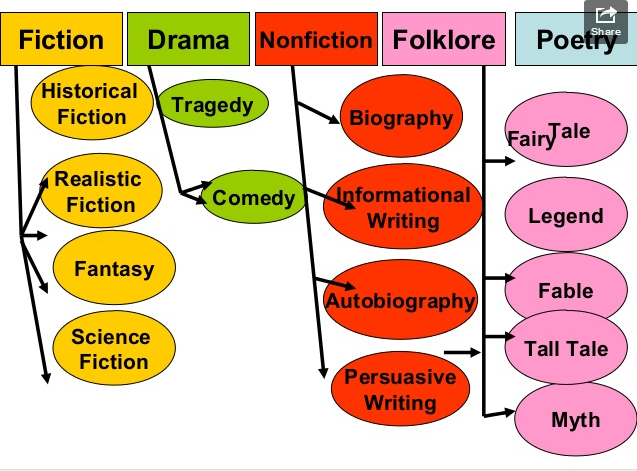 Typical Characteristics of a genreDefining characteristics of major forms within each primary literature genre(ie. Poetry: ballad/haiku)DramaA story written to be performed by actors in front of an audience. Script includes stage directions that explain how characters should look, speak, move, and behave.Plays often divided into acts, which might be divided into scenes, indicating a change in location or the passage of time.Aristotelian TragedyAristotle defines tragedy in terms of specific requirements of plot and character. It depict the downfall of a basically good person through some fatal error or misjudgment, producing suffering and insight on the part of the protagonist and arousing fear and pity on the part of the audienceHegelian TragedyDefines it as a dynamic contest between two opposing forces – in effect, a collision or conflict of rights. Most tragic events are those in which two esteemed values or goals are in opposition and one of them must give way.Miracle Play (medieval drama)Morality play (medieval drama)Different character portray moral qualities (such as charity), or abstractions, such as death.ComedyA deliberate presentation of events/experiences drawn from real life but not the same with real life. Usually have happy endingTragedyUsed to describe personal misfortunes that do not concern the rest of the societyEnds in death and sadnessTragic-ComedyPlaywrightNovelGothic NovelTypically features ghosts, castles, and curses. The prototype of this genre is commonly considered to be The Castle of Otranto, published by Horace Walpole in 1764. Gothic novels often have an element of forbidden romance. The vampire romances that are currently popular continue this traditionProseShort StoryAllegoryEpicBalladLiterary BalladsComposed by later poets to tell storiesLyric balladsMove the reader or listener to some emotion. These poems were often accompanied by a musical instrument, such as the lyreTraditional balladA story in song reaching back to oral traditionBallads feature repetition and often center on themes of love and hate, lust and murder, royalty and fantasyBroadside BalladA broadside ballad was printed on the back of cheap paper and often included lurid illustrations. They could also be folden into chapbooksPastoralEpistleEssayMythSymbolic tales of the distant past (often primordial times) that concern cosmogony and cosmology (the origin and nature of the universe), and may be connected to belief systems or rituals, and may serve to direct social action and valuesGods and goddesses, and usually accounts for the creation of somethingMyths – They were designed to explain something that the teller does not understand. The Greeks and romans used these stories to explain natural phenomena and filled them with heroes and heroinesRomanceFableSuccinct fictional story that features animals, mythical creatures, plants, inanimate objects or forces of nature which are anthropomorphized. Illustrates or leads to an interpretation of a moral lesson (a “moral”) which may at the end be added explicitly in a pithy maxim.Short story with personified animals and a moralPoetryImaginative awareness of experience expressed through meaning, sound, and rhythmic language choices so as to evoke an emotional responseImagery, word association, and the musical qualities of the language usedSonnet – 14 line poemLegendIt is a narrative of human actions that are perceived by both teller and listeners to take place within human history and possess certain qualities that give the tale verisimilitude. Exaggerated characters and events. Possibly handed down by traditionBased on a real person/place but facts are stretched beyond nonfiction. Exaggerated in a serious wayElegyLyricMetaphysical poetryHistorical fictionStories centered around the basis of a partially historical situation or a novel set in a historical periodScience fictionOften tell about science and technology. Normally set in the future, in space, on a different world, in a different universe, or dimensionFantasyContains elements that are not realistic: talking animals, magical powers, often set in a medieval universe or involving mythical beings.Realistic fictionStories that take place in modern times. Their characters are involved in events that could actually happen.Non-fictionInformational writingPersuasive writingBiography/autobiographyFolkloreInclude beliefs, myths, tales, and practices of a peopleMarked by oral transition, and thus has the characteristics of oral languageFairy taleA magic story which cannot be true. Undefined time and place and place. Characters that have no need to develop. There must be a character transformation; some kind of magic has to take place.Tall TaleSpecial kind of hero story because the heroes of tall tales are ‘larger than life’. They are bigger or stronger than real people, even when the tall tale is based on a real person. Tall tale heroes solve problems in funny ways that are hard to believe.May be set in wild west, American frontierMain characters skills/size/strength is greatly exaggeratedExaggeration is humorousLiterary Works/Major Texts/Authors – summaries/synopsis Anonymous – BeowulfOften viewed both as archetypical Anglo-Saxon Literary work and as a cornerstone of modern literatureOrature, anonymous, heavily GermanicWorld of Beowulf depicts and the heroic code of honor that defines much of the story is a relic of pre-Anglo-Saxon CultureStory Set in Scandinavia, thought to be the work of a single poetGreat warrior goes to Denmark on a successful mission to kill Grendel; he returns home to Geatland, where he becomes king and slays a dragon before dyingComposed 700 AD, had been an oral tradition for several years prior to that. Pagan poem told by a Christian poet. Often Christian ideas are being forced into motivation for the characters. Old English PoetryThug notesBeowulf = Man-Wolf, pridefulSir Gawain and the Green Knight – Anonymous Gawain is one of King Arthur’s knightsPart of the medieval romance tradtions – which means it focuses on the journey of quest of a single knightWritten in North West Midland dialect of Middle EnglishAchebe, Chinua – Things Fall ApartAfrican lit (Nigerian) – first published 1959Achebe was one of the founders of a Nigerian literary movement that drew upon the traditional oral culture of its indigenous peoples.Portrays the clash between Nigeria’s white colonial government and the traditional culture of the indigenous Igbo culture prior to its contact with EuropeansSet in 1890sNovel shatters stereotypical European portraits of native Africans – Achebe portrays complex, advanced social institutions and artistic traditions of Igbo culture prior to its contact with Europeans. Also offers varying depictions of the white manChoice to write in English allowed Achebe to respond to earlier colonial accounts of Africa, his choice in language was thus political. Tries to avoid stereo typingAbout the degradation of a small Igbo village due to Christian missionariesBook deals with the rise and fall of Okonkwo. Two faults: his impatience for less successful men and his pride over his own status. Christian missionaries arrive and take over, and set up a church and proceed to convert the tribesmen to Christianity, initially facing much resistance. Okonkwo will not change. Missionary Mr. Brown overzealous. Okonkwo’s suicide is symbolic of the self-destruction of the tribe, for he was a symbol of the power and pride that the tribe had, and with its demise, the tribe’s moral center and structure gave way to a more dominant oneImportant quotations“Turning and turning in the widening gyre / the falcon cannot hear the falconer; / Things fall apart; the center cannot hold; / Mere anarchy is loosed upon the world.”Opening stanza of Yeat’s poem, “The Second Coming,” as an epigraph to the novel. Achebe hints at the chaos that arises when a system collapses. Hyperbolic and even contradictory nature of the passage’s language suggests the inability of mankind to thwart this collapse.“And at last the locusts did descend. They settled on every tree and on every blade of grass; they settled on the roofs and covered the bare ground. Mighty tree branches broke away under them, and the whole country became the brown-earth color of the vast, hungry swarm.Passage from chapter 7, represents allegorically the arrival of the colonizers, which will alter the landscape and the psychology of the Igbo ppl irreparably. “They Settled” – anaphora. The branches that break under the weight of the locusts are symbols of the traditions and cultural roots of Igbo society, which can no longer survive under the onslaught of colonialism and white settlement.Among the Igbo the art of conversation is regarded very highly, and proverbs are the palm-oil with which words are eaten.Comes from chapter one, alludes to highly sophisticated art of rh of Igbo ppl. This rhetorical formalness offers insight into the misunderstandings that occur between the Igbo and the Europeans. Whereas the latter value efficiency and directness in their dealings, the Igbo value an adherence to their cultural traditions, which include certain patterns of dialogue considered inefficient by Western standards. The metaphor of words as food is highly appropriate, given the almost exclusively agricultural nature of Igbo society. They award the same value that they place on food, the sustenance of life, to words, the sustenance of interaction and hence community.He had already chosen the title of the book, after much thought: The Pacification of the Primitive tribes of the Lower Niger.Last sentence of the novel, satirizes the entire tradition of western ethnography and imperialism itself as a cultural project, and suggests that the District commissioner knows very little about his subject and projects a great deal of his European Colonialist Values into It.Themes, Motifs and SymbolsThe Struggle between Change and TraditionVarying Interpretations of MasculinityLanguage as a sign of cultural DifferenceChiAnimal ImageryLocusts, fireThug notesOkonkwo works hard to rid himself of his family’s negative repWage war against imperialismOkon reps Igbo valuesAgee, James – A Death in the FamilyFull text pdf onlineAlcott, Louisa May – Little WomenAngelou, Maya – I Know Why the Caged Bird SingsA black girl growing up in the South struggles against racism, sexism, and lack of power.Film onlineAusten, Jane – Pride and PrejudiceAusten:English novelist whose works of romantic fiction, set among the landed gentry, earned her a place as one of the most widely read writers in English Literature. Her realism and biting social commentary have given her historical importance among scholars and critics.Comedy of Manners; the story follows the Main Character Elizabeth Bennet as she deals with issues of manners, upbringing, moral rightness, education, and marriage in her aristocratic society of early 19th century EnglandThug notesFirst sentence: “It is a truth universally acknowledged, that a single man in possession of a good fortune, must be in want of a wife.”IronyMoral blindness and self-knowledge themes. Pride and prejudice clouding moral judgmentBaldwin, James – Go Tell It on the Mountain (1953)Semi-autobiographical novel, examining the role of the Christian church in the lives of African Americans, both as a source of repression and moral hypocrisy and as a source of inspiration and community. Also, more subtly, examines racism in the US.Beckett, Samuel – Waiting for Godot, (Play 1949)Follows two days in the lives of a pair of men who divert themselves while they wait expectantly, and unsuccessfully for someone named Godot to arriveBehn, Aphra – History of a NunOne of the first English female writers, prolific dramatist of the RestorationBellow, Saul – The Adventures of Augie March (1953, US)Boswell, James – Biography of Samuel JohnsonConsidered to be one of the finest biographies in the English LanguageBradbury, Ray – Fahrenheit 4511953 dystopian novel which presents a future American society where books are outlawed and firemen burn any house that contains them. The plot takes place in a futuristic America. Guy Montag decides to buck society, stop burning books, and start seeking knowledge. Themes of censorship, knowledge v ignorance, religion as a knowledge giver.Thug notesCensorship, creation of a mass culture. Americans want things to be simple and positive“All distances in space and time are shrinking…yet the frantic abolition of all distances brings no nearness.” – Heidegger (163)“Nobody knows anyone. Strangers come and violate you.”  - Bradbury 16Symbol for man kind’s rebirthBurning motif. Fire reps destructive nature of this society but also reps hopeful glow of futureBradstreet, Anne – “In Reference to her Children”Maintains the bird metaphor throughout the poem’s 96 lines, describing the various “flights” of her five children and her concerns about those remaining in the nestEnglish-American writer, was the first notable American poet and was the first woman to be published in colonial AmericaBronte, Charlotte – Jane EyreGothic Novel about an impoverished young woman as she struggles to maintain her autonomy in the face of oppression, prejudice, and loveBildungsroman, social protest novelThug notesEverything women had to deal with in the society (negative)Why can’t women express their desires without being called crazyBronte, Emily – Wuthering HeightsOne of the most popular and highly regarded novels in English literature.When first published in 1847, Victorian readers found the book shocking and inappropriate in its depiction of passionate, ungoverned love and cruelty (though the novel portrays no sex or bloodshed)Novel based partly on the Gothic tradition of the late 18th century, a style of literature that featured supernatural encounters, crumbling ruins, moonless nights, and grotesque imagery, seeking to create effects of mystery and fearNarrative centers on the all-encompassing, passionate, but ultimately doomed love between Catherine Earnshaw and Heathcliff, and how this unresolved passion eventually destroys them and the people around themThug notesNature and crazy weather representing passionBrowning, Elizabeth Barrett – One of the most prominent poets of the Victorian era. Poetry was widely popular in England and the US during her lifetimeBurns, RobertRegarded as the national poet of Scotland. He wrote in Scots, English, and “light Scots”, a dialect inaccessible to non-scots speakers. Wrote Auld Lang SyneCamus, Albert – The Stranger (Algeria 1942)A man who is virtually unknown to both himself and others commits a pointless murder for which he has no explanationThug notesStranger to the rules of society, not having a heart like everyone elseLife is meaningless, nothing matters“All I care about right now is escaping the machinery of justice, seeing if there is any way out of the inevitable…What really counted was the possibility of escape, a leap to freedom, out of the implacable ritual, a wild run for it that would give whatever chance for hope there was.” – Camus 108-9Cather, Willa – Death Comes for the Archbishop (1927)Concerns the attempt of a catholic bishop and a priest to establish a diocese in New Mexico Territory.Chaucer, Geoffrey – The Canterbury TalesChaucerKnown as the father of English literature, widely considered to be the greatest English poet of the Middle Ages. Wrote Canterbury tales as a collection of stories written in Middle English at the end of the 14th century.Uses the tales and the descriptions of its characters to paint an ironic and critical portrait of English society at the time, and particularly of the Church.Canterbury TalesMostly written in verse, though some are written in prose, presented as a part of a story telling contest by a group of pilgrims as they travel together. Chekhov, Anton – The Cherry OrchardChopin, Kate – The Awakening (1899)American author of short stories and novels. She is now considered by some to have been a forerunner of feminist authors of the 20th centuryPortrays a married woman who defies social convention by first falling in love with another man, and then committing suicide when she finds that his views on women are as oppressive as her husband’s. Novel reflects the changing role of women during the early 1900s.Coblentz, Catherine Cate – The Blue Cat of Castle TownNewberry Honor Book in 1950Coleridge, Samuel TaylorWork is representative of the romantic literary movement which took place betwee n 1750-1850Conrad, Joseph – Heart of Darkness (1899-1902, colonial lit)Begins on Thames River outside London, where Marlow is telling the story that makes up Heart of Darkness. Events of the story take place in Brussels, at the Company’s offices, and in the Congo, then a Belgian territory. Major Conflict: Both Marlow and Kurtz confront a conflict between their images of themselves as “civilized” Europeans and the temptation to abandon morality completely once they leave the context of European societyThug NotesAmbiguity. Eyes of civilization keep people in check. Humanity evil has nowhere to hide in the wilderness.Cooper, James Fennimore – The Last of the Mohicans (1826)Based on the 1757 surrender of Fort William Henry to the French during the French and Indian WarSet in upstate NY, 1757, seven years’ warRomantic allegory: symbolizes native American removal from the landCrane, Stephen – The Red Badge of CourageTaking place during the American Civil war, the story is about a young private of the Union Army, Henry Fleming, who flees from the field of battle. Overcome with shame he longs for a wound – to counteract his cowardice. When his regiment once again faces the enemy, Henry acts as standard bearerCrosby, FannyCummings, E.E.Works sometimes repeated a letter in such a way that it was visually interesting to see and sometimes more visually relevant to the meaning of the poem itself. He broke words and sentences in half between lines to create different sounds or emphasis, which wouldn’t be as impactful if one only heard his poemsRenowned for his fractured syntaxDante – InfernoThug NotesAllegory, representing all temptation mankind got to run through to get to salvationTrue path blocked by three beasts representing the sins Dante must overcomede Cervantes, Miguel – Don Quixote (1605/1615)Parody; comedy, romance, morality novelTakes place in 1614 in Spain. Don Quixote sets out with Sancho Panza on a life of chivalric adventures in a world no longer governed by chivalric values; the priest attempts to bring DQ home and cure his madness. DQ Continues his adventures with Sancho, and Sampson Carrasco and the priest conspire to bring DQ home by vanquishing himDefoe, Daniel – Robinson CrusoeDefoe known as father of the English novelStory is about a man shipwrecked on an island, where he lives for more than 20 years, fending off cannibals and creating a pleasant life for himselfDickens, Charles – A Tale of Two Cities     &     Oliver Twist & David CopperfieldDavid CopperfieldAfter surviving a poverty stricken childhood, the death of his mother, a cruel stepfather, and an unfortunate first marriage, this young man finds success as a writer. Themes of plight of the weak, importance of equality in marriage, death of wealth and classA Tale of Two Cities 1859Themes: creative and saving power of love, violence and bloodshed of revolution, uses symbolism, personification, foreshadowing, ironyDickens:English novelist during Victorian era. Social critic who is generally regarded at the greatest novelist of the Victorian periodDickenson, EmilyUsed slant rhyme in many of her poems (half rhyme). This device is used by poets to surprise the readerDostoyevsky, Fyodor – Crime and Punishment – Notes from UndergroundFyodor renowned as one of the world’s greatest novelists and literary psychologists. Works grapple with deep political, social, and religious issues while delving into the often tortured psychology of characters whose lives are shaped by these issues. Active in socialist circles, largely because of his opposition to the institution of serfdom. After prison, became conservative, with concern for traditional valuesNovel is about an attempt to prove a theory. A student (Raskolnikov) murders two women, after which he suffers greatly from guilt and worry. Psychological drama set in 1860sThug notesOne must embrace suffering to achieve salvation. Christian symbolism underlined by pagan symbolism, dualityDouglass, Frederick – Narrative of the Life of Frederick DouglassSelf-educated slave, abolitionist. Without his approval, became the first African American nominated for vice president of the United States.Dreiser, Theodore – An American TragedyDreiser believed in representing life honestly in his fiction and accomplished this through accurate detail and descriptions of the urban settings of his stories. He also portrays his characters as victims of social and economic forcesDryden – The Conquest of GranadaEnglish neoclassical periodDumas, Alexandre – The Three MusketeersEliot, George – The Mill on the FlossMaggie Tulliver has to choose between each of her suitors and her duty to her family. Adores brother Tom Tulliver. Eliot, T.S. – the WastelandModern poem, elegiac in form which uses metaphor and allusionEllison, Ralph – Invisible ManThug notesWhen others look at him they only see their surroundings, themselves, and their imaginationFinding the true identity in a world of phonies trying to tell him who he be. Considers himself socially invisible“They were very much the same, each attempting to force his picture of reality upon me and neither giving a hoot in hell for how things looked to me. I was simply a material, a natural resource to be used.” – Ellison 508Freedom only attainable by defining himselfEmerson, Ralph Waldo – Selected Essays“Self-Reliance”It contains the most thorough statement of one of Emerson’s recurrent themes, the need for each individual to avoid conformity and false consistency, and to follow his or her own instincts and ideas. It is the source of one of Emerson’s most famous quotations: “A foolish consistency is the hobgoblin of little minds.” Some of his quotes NOT anti-society or anti-community; pre-supposes that the mind is initially the subject to an unhappy conformity; calls on individuals to value their own thoughts, opinions, experiences above those presented to them by other individuals, society and religion; “There is a time in every man’s education when he arrives at the conviction,” “society everywhere is in conspiracy against the mankind,” and “What I must do is all that concerns me, not what people think.”Faulkner, William – As I Lay Dying             The Sound and the FuryTold in stream-of-consciousness fashion by fifteen different speakers in 59 chapters. In its depiction of the Bundren family’s quest to Jefferson to bury their dead matriarch, Addie, amongst her “people,” against the threats of flood and fire, the novel explores the nature of grieving, community, and family.Faulkner, William – The Sound and the FuryDownfall of the Compsons, good family ruined by present generation – brother, Benjy was retarded, sister, Candace, had a child out of wedlock – named the Daughter Quentin after her brother that committed suicide. Another brother, Jason, steals money from his familyFielding, Henry – Tom Jones – 1749, EnglandTells the story of an orphan who travels all over England to win the hand of his ladyFitzgerald, F. Scott – The Great Gatsby (1925)      This Side of Paradise (1920)This side of Paradise was Fitzgerald’s first novel, published in 1920Takes place from spring to autumn, 1922, during the Roaring Twenties. It’s about a self-made man who woos and loses a married aristocratic woman (Daisy) he lovesModernist novel, Jazz Age. Nick’s attitudes towards Gatsby and Gatsby’s story are ambivalent and contradictory. At times he seems to disapprove of Gatsby’s excesses and breaches of manners and ethics, but he also romanticizes and admires Gatsby, describing events of the novel in a nostalgic and elegiac toneThemes, Motifs, and SymbolsThe decline of the American Dream in the 1920sThe hollowness of the Upper ClassGeography, WeatherImportant QuotesI hope she’ll be a fool – that’s the best thing a girl can be in this world, a beautiful foolSpoken by Daisy in Chapter 1, offers a revealing glimpse into Daisy’s character. Daisy is not a fool herself but is the product of a social environment that, to a great extent, does not value intelligence in women.He had one of these rare smiles with a quality of eternal reassurance in it, that you may come across four or five times in life. It faced, or seemed to face, the whole external world for an instant and then concentrated on you with an irresistible prejudice in your favor. It understood you just as far as you wanted to be understood, believed in you just as you would like to believe in yourself.Chapter 3, Nick’s first close examination of Gatsby’s character and appearance. Description captures both the theatrical quality of Gatsby’s character and appearance. Also, it encapsulates the manner in which Gatsby appears to the outside world, an image Fitzgerald slowly deconstructs as the novel progresses towards Gatsby’s death. One of the main facets of Gatsby’s persona is that he acts out a role that he defined for himself when he was 17 years old.Fitzgerald, Zelda – Save Me the Waltz, 1932Flaubert, Gustave – Madame BovaryrealismStraight forward description of a barren and sordid small-town life in France; focuses on Emma Bovary, a woman of some vitality, who is trapped in a marriage to a drab provincial doctor. Impelled by the images of romantic love she has read about in novels, she seeks the same thing for herself in adulterous affairs. Unfulfilled, she is ultimately driven to suicide, unrepentant to the end for her lifestyleFlaubertContempt for bourgeois society evident in portrayal of middle-class hypocrisy and smugnessFord, Ford Madox – The Good Soldier, 1915Set just before WW1 and chronicles the tragedy of the good soldier, and his own seemingly perfect marriage and that of two American friends. Novel is told using a series of flashbacks in non-chronological orderForster, E.M. – A Passage to IndiaFrank, Anne – The Diary of a Young GirlAutobiographical literature set between 1942 and 1944. First published in 1952Gilman, Charlotte Perkins – The Yellow wallpaperShort story, chronicles a woman’s nervous breakdownGoethe, Johann Wolfgang von – Faust, 1808      The Sorrows of a Young Werther, 1774Faust: Closet dramaFaust is a scholar and alchemist who falls into despair because he feels as though he’s exhausted the limits of his knowledge. He feels that he will only become complete if he can fuse his life with nature and the universe. In order to find this higher knowledge, Faust makes a wager with the devil Mephistopheles. Faust soon finds his eternal moment in his love for a young girl, Gretchen, whom he then tempts away from her religious and moral life. Faust’s relationship ends in tragedy with Gretchen killing their child and falling into madness. Faust thus becomes dammed never to experience the true knowledge of love that he seeks.SorrowsSpawned copy cat suicidesGolding, William – Lord of the Flies - 1954Golding born in 1911 – experiences in WW2 had a profound effect on his view of humanity and the evils of which it was capable.Tells the story of a group of English schoolboys (Jack, Piggy, Ralph, Roger, Sam, Eric, and Simon) marooned on a tropical island after their plane is shot down during a war. Free from the rules and structures of civilization and society, the boys descend into savagery and splinter into factions. Some behave peacefully and work together to maintain order and achieve common goals, while others rebel and seek only anarchy and violence. In his portrayal of the small world of the island, Golding paints a broader portrait of the fundamental human struggle between the civilizing instinct – the impulse to obey rules, behave morally, and act lawfully – and the savage instinct – the impulse to seek brute power over others, act selfishly, and scorn moral rules, and indulge in violence.Although Golding’s Story is confined to the microcosm of a group of boys, it resounds with implications far beyond the bounds of the small island and explore problems and questions universal to the human experience.Haley, Alex – Roots Hansberry, Lorraine – A Raisin in the SunHardy, Thomas – Tess of the d’UrbervillesTess is a country girl who lives in an English village, who gets sent to “claim kin” from a wealthy branch of the d’Urbervilles.Hawthorne, Nathaniel – The Scarlet Letter - 1850HawthorneAmerican novelist and short story writer. Works belong to romanticism/dark romanticism, cautionary tales that suggest that guilt, sin, and evil are the most inherent natural qualities of humanityMany of his works are inspired by Puritan New England, combining historical romance loaded with symbolism and deep psychological themes, bordering on surrealism. His depictions of the past are a version of historical fiction used only as a vehicle to express common themes of ancestral sin, guilt, and retribution.Set in 17th century Puritan Boston, it tells the story of Hester Prynne, who gives birth after committing adultery and struggles to create a new life of repentance and dignityHeaney, SeamusHeller, Joseph – Catch-22Figuratively speaking, it means any absurd arrangement that puts a person into a double bindAn army regulation that a soldier’s request to be relieved of active duty can be accepted on the grounds that he is mentally unfit to fight, but any solder that has any sense to be spared from war is obviously mentally sound and must stayHemingway, Ernest – A Farewell to ArmsA love story which draws heavily on the author’s experiences as a young soldier in Italy. Lt. Frederic Henry, a young American ambulance driver during ww1 falls in love with Nurse Catherine Barkley. The battle of Coporetto. In Switzerland, their child is born dead and Catherine dies due to hemorrhages.Hewes, Agnes – The Spice and the Devil’s CaveNewberry Honor Book is 1931Hiaason, Carl  - HootYoung adult novel, 2002Story takes place in coconut Cove, Florida, where new arrival Roy makes a bad enemy, two oddball friends, and joins an effort to stop the construction of a pancake house which would destroy a colony of burrowing owls who live on the siteBook won a Newberry honor award in 2003Homer – The IliadHomer – The OdysseyHorace – Satires I, 35 BCEHughes, Langston – The Weary Blues, 1926Hugo, Victor – The Hunchback of Notre DameHurston, Zora Neale – Their Eyes Were Watching GodNovel narrates main character Janie Crawford’s “ripening from a vibrant, but voiceless, teenage girl into a woman with her finger on the trigger of her own destiny. Set in central and southern Florida in the early 20th century, the novel was initially poorly received for its rejection of racial uplift literary prescriptions.After two marriages to oppressive men, a woman (Janie Crawford) finds temporary happiness with a husband twelve years her junior.Themes: the illusion or power, non-necessity of relationships, folkloric quality of religionHuxley, Aldous – Brave New WorldLooks to the year 2540, where society accepts promiscuous sex and drug (soma) use and science has made humanity carefree, healthy, and technologically advanced. War and Poverty no longer exist, and people are always happy. But these achievements have come by eliminating things from which people derive happiness.  Marx and Lenina are both from this artificial world where babies are made in factories, while John the Savage and Linda are from a Savage reservation that still practice the old ways.Ibsen, Henrik – A Doll’s House – 1879Nora’s struggle with Krogstad, who threatens to tell her husband about her past crime, incites Nora’s journey of self-discovery and provides much of the play’s dramatic suspense. Nora’s primary struggle, however, is against the selfish, stifling, and oppressive attitudes of her husband, Torvald, and of the society he represents.James, Henry – The Portrait of a Lady - James born in 1843, and raised in ManhattanPortrait often considered to be James’s greatest achievement, wherein he explored many of his most characteristic themes, including the conflict between American individualism and European social custom and the situation of Americans in Europe.A spirited young American woman, Isabel Archer, who “affronts her destiny” and finds it overwhelming. She inherits a large amount of money and subsequently becomes the victim of Machiavellian scheming by two American expatriates.  James, Henry – The American – 1877Newman is looking for a world different from the simple, harsh realities of 19th century American business. He encounters both the beauty and the ugliness of Europe, and learns not to take either for granted. The core of the novel concerns Newman’s courtship of a young widow from an aristocratic Parisian family.Joyce, James – A Portrait of the Artist as a Young ManJoyce:Irish novelist and poet, considered to be one of the most influential writers in the modernist avant-garde of the early 20th century.A novel about a young man growing up in Ireland and rebelling against family, country, and religion.Kafka, Franz – The MetamorphosisBorn in Prague, underwent a rigorous and strict education that placed great emphasis on the classicsnovellaA family man named Gregor finds himself as a bug when he wakes up one day. He can hardly get up and he can’t speak. His family is worried but can’t get into his locked room and he can’t even open the door. A clerk chief comes in and when the door is finally opened, he gets scared and runs away. Gregor is locked in his room. He feels bad because he can’t provide for his family, and they slowly stop caring about him. They eventually think that it is not really him because if it were he would have left and not “tortured” them like this. Gregor agrees, and dies.King, Stephen – Carrie Kingston, Maxine Hong – The Woman WarriorL’Engle, Madeline – A Wrinkle in TimeLee, Harper – To Kill a MockingbirdSouthern gothic novel published in 1960. Novel is renowned for its warmth and humor, despite dealing with the serious issues of rape and racial inequality.Atticus Finch, a lawyer in the Depression-era south, defends a black man against an undeserved rape charge, and his kids against prejudice.Lewis, C.S. – The Screwtape LettersLewis, Sinclair – BabbittA satire on the American middle class, 1922Set in the modern Midwestern city of ZenithA self-satisfied person concerned chiefly with business and middle class ideals like material success, a member of the American working class whose unthinking attachment to its business and social ideas is such to make him a model of narrow-mindedness and self-satisfaction.London, Jack – The Call of the Wild         White FangA pampered dog must adjust to the harsh realities of life in the North as he struggles with his recovered wild instincts and finds a master (John Thornton) who treats him rightJack LondonAmerican author, journalist, and social activist.Lowry, Lois, the giverNovel follows a boy named Jonas through the twelfth year of his life. It is set in a future society which is at first presented as a utopian society and gradually appears more and more dystopianMann, Thomas – The Magic Mountain – 1924Competing views on politics and culture. Before the war, Mann was ultra conservative. He became more moderate after the war. His books were burned by Nazi soldiers. This is important because we see in writing how political views changed after the war.Marquez, Gabriel Garcia – One Hundred Years of SolitudeMarx, GrouchoMcNeely, Mariod Hurd – The Jumping-off PlaceNewberry Honor book in 1930Melville, Herman – Bartleby the ScrivenerAt the beginning, the narrator has two scriveners, nicknamed Nippers and Turkey, to copy legal documents by hand. Nippers (the younger of the two) suffers from chronic indigestion and Turkey is an alcoholic,, but the office survives because in the mornings Turkey is sober and Nippers is irritable, while in the afternoons Nippers has calmed down and Turkey is drunk. Ginger Nut, the office boy, gets his name from the little cakes he brings the two scriveners. And increase in business leads the narrator to advertise for a third scrivener, and he hires the forlorn-looking Bartleby in hopes that his calmness will soothe the temperaments of Nippers and Turkey. At first, Bartleby appears to be a boon to the practice, as he produces a large volume of high quality work. One day though, when asked to help proofread a copied document, Bartleby answers with what soon becomes his stock response: “I would prefer not to.” For a while Bartleby remains willing to do his main work of copying, but he eventually ceases this activity as well, so that he is finally doing nothing. And yet the narrator finds himself unable to make Bartleby leave; his unwillingness or inability to move against Bartleby mirrors Bartleby’s own strange inaction. Tension gradually builds as the narrator’s business associates wonder why the strange and idle Bartleby is ever-present in the office. Deciding to stay away from work for the next few days for fear that he will become embroiled in the new tenant’s campaign to evict Bartleby, the narrator returns to find that Bartleby has been forcibly removed and imprisoned at The Tombs. The narrator visits him, finding him even glummer than usual. As ever, Bartleby rebuffs the narrator’s friendliness. Nevertheless, the narrator bribes a turnkey to make sure Bartleby gets good and plenty food. But when the narrator visits again a few days later, he discovers that Bartleby has died of starvation, apparently having chosen not to eat. Sometime afterward, the narrator hears of a rumor to the effect that Bartleby had worked in a dead letter office, but had lost his job there. The narrator reflects that the dead letters would have made anyone sink into an even darker gloom.Dead letters are emblems of a man’s morality and of the failures of his best intentions, through Bartleby; the narrator has glimpsed the world as the miserable scrivener must have seen it.Bartleby could be having a mental illness, or symbolically be an imprisoned citizen in a harsh, capitalist society. He has no motivation to live and starves himself, which could indicate depressionMelville, Herman – Moby DickFirst published in 1851, it is considered to be one of the Great American Novels and a treasure of world literature.Tells the adventures of wandering sailor Ishmael and his voyage on the whale ship Pequod, commanded by Captain Ahab. Ishmael soon learns that Ahab has one purpose on this voyage: to seek out a ferocious, enigmatic white sperm whale. In a Previous encounter, the whale destroyed Ahab’s boat and bit off his leg, which now drives Ahab to take revenge.Melville employs stylized language, symbolism, and metaphor to explore numerous complex themes.Miller, Arthur – The Crucible – 1953Contemporary (post modern) periodAllegorical protest against the McCarthy anti-Communist “witch hunts” of the early 1950s. Set in 1692 Salem witch trials.Elizabeth Proctor fires servant Abigail Williams after she finds out that Abigail had an affair with her husband. In response, Abigail accuses Elizabeth of witchcraft. She stands trial and is acquitted, but then another girl accuses her husband John, and as he refuses to turn in others, he is killed, along with the old comic figure, Giles Corey.Milton, John – Paradise Lost, 1667Morrison, Toni – BelovedMorrison born in Chloe Anthony Wofford in 1931Beloved considered by many to be her best novel, won a Pulitzer prize in 1988Set during the Reconstruction era in 1873, Beloved centers on the powers of memory and history. For the former slaves in the novel, the past is a burden that they desperately and willfully try to forget.Sethe, protagonist, memories of slavery are inescapable. Haunted by murdering her daughter in order to save her from a life of slaveryPart of Morrison’s project in Beloved is to recuperate a history that has been lost to the ravages of forced silences and willed forgetfulness. Morrison writes Sethe’s story with the voices of a people who historically have been denied the power of language.Neville, Emily – It’s Like This, CatNewberry Honor Book in 1964O’Connor, Flannery – A Good Man is Hard to Find  &  The Violent Bear It AwayO’Neill, Eugene – Long Day’s Journey into Night – 1956Story centers on Edmund and the rest of the Tyrone family, but is really an autobiographical account of the dysfunction of O’Neill’s own family, set on one day in August 1912. The father is a miserly actor, while the mother is a morphine addict, and the brother is a drunk; they argue and cut each other down throughout the play.Orwell, George – Animal Farm & 1984OrwellPolitical novelist and essayist whose pointed criticisms of political oppression propelled him into prominence toward the middle of the 20th centurySocialist, spoke openly against the excesses of governmentsWorks are marked by clarity, intelligence and wit, awareness of social injustice, opposition to totalitarianism, and belief in democratic socialismAnimal FarmAnimal warm is an anti-totalitarian novel written in 1945Certain animals are based directly on Communist Party leadersNapoleon – StalinSnowball – Leon TrotskyUsed the form of the fable for a number of aesthetic and political reasonsThough written as an attack on a specific government, its general themes of oppression, suffering, and injustice have far broader application; modern readers have come to see Orwell’s book as a powerful attack on any political, rhetorical, or military power that seeks to control humans unjustly.Group of animals mount a successful rebellion against the farmer who rules them, but their dreams of equality are all ruined when one pig seizes power1984Announced an insane world of dehumanization through terror in which the individual was systematically obliterated by an all-powerful elitePasternak, Boris – Doctor ZhivagoChallenge to communismTells story of a prerevolutionary intellectual who reject the violence and brutality of revolution of 1917 and Stalinist years, even as he is destroyed he triumphs because of his humanity and Christian spirit.Paulson, Gary – HatchetContains person v nature confict. Brian, the main character must learn to survive in the wildernessSamuel Pepys – Diary provides much insight into the Restoration Period of English Literature. He kept a diary for ten years from 1660 to 1669 in which he detailed his daily life and the events of the day, which included the great plague in London and the Great Fire. He also wrote with candor about his health and sexual life.Perrault, CharlesRecorded French fairy tales in the 1600s. The Brothers Grimm recorded German fairy tales in the 18—s. Joseph Jacobs recorded English fairy tales in the 1800s. Little Red Riding hood is a French fairy talePlath, Sylvia – The Bell JarAutobiographical novelA young woman (Esther Greenwood) whose talent and intelligence have brought her close to her dreams but must overcome suicidal tendenciesEG is a mentally disturbed individual who has it all yet isn’t happy. She is unsure of what to do with her life and attempts suicide, which ends up not killing her, and instead ends up in a mental institution. She eventually overcomes her depression but it hangs over her threatening to descend again.Poe, Edgar Allan – Selected TalesPoe:American author, poet, editor, and literary critic, considered part of the Romantic period. Best known for tales of mystery and macabre. Considered the inventor of the detective fiction genreProust, Marcel – Swann’s Way – 1922French modernistDiscusses social class. Swann is seen as high class, but he knows how to interact with all classesSwann seen as selfish – picks women as to who works best for his own interests.Pynchon, Thomas – The Crying of Lot 49  &  VThe crying of lot 49Postmodern fiction, considered to be Pynchon’s most accessible novel“Crying” refers to the actual auctioning of items to the biddersReaders are presented with historical mysteries and symbols that the protagonist cannot decipher, Nor can she even be sure whether the symbols mean anything of significance, or if they are in fact a part of a greater conspiracy. W.A.S.T.E. is an underground postal system linked to the historical group Tristero which is represented by a picture of a muted horn. Focusing on the sign of Tristero, Pynchon uses it to largely show the failure of communication todayMid sixties – west coast US, age of paranoia – cold war, new developments in politics, technologies, Vietnam war – conspiracy theoriesRacine – AndromaqueFrench neoclassical period which only occurred during the 17th centuryRemarque, Erich Maria – All Quiet on the Western Front - 1929Illustrates horrors of WW1 and the experiences of veterans and soldiersBoots symbolizes the raw realities of warRossetti, Christinais included with the Pre-raphaelite writers who used sensuous images to depict the world. Known for her poems, such as “In the Bleak Midwinter”, “Love Came Down at Christmas”, (which have been set to music as carols), as well as her long poem, “Goblin MarketRostand, Edmond – Cyrano de BergeracA poet, swordsman, scientist, playwright, musician, and member of a company of guards, but for all his talents, he is unattractive, cursed with a ridiculously long nose that makes him insecure and keeps him from revealing his love for his cousin Roxanne.Roth, Henry – Call It Sleep – 1934Story of a young boy growing up in the Jewish immigrant ghetto of NY’s Lower East Side in the early 20th century. The boy, David Schearl, is caught between the violence of his father, Albert, and the degradation of life in the streets of NY tenement slums.Rushdie, SalmanMagical realismSalinger, J.D. – The Catcher in the RyeAfter being expelled from a prep school, 16 year old Holden Caulfield goes to NYC where he reflects on the phoniness of adults and heads towards a nervous breakdownOriginally published for adults, it has since become popular with adolescent readers for its themes of teenage confusion, angst, alienation, and rebellion. Caulfield is an icon for teenage rebellionHas been frequently challenged for its liberal use of profanity and portrayal of sexuality. Also deals with complex issues of identity, belonging, connection, and alienationShakespeare, William – HamletHamlet is upset that, upon his father’s apparently accidental death, his uncle Claudius usurped the throne and married his mother. His father’s ghost appears, revealing the Claudius murdered him and seduced Gertrude; the ghost tells Hamlet to seek revenge. Hamlet feigns madness to mask his purposes. He stages a play, “The Murder of Gonzaga,” recreating his father’s murder and proving Claudius’s guilt by his recreation. When Hamlet confronts the queen, he kills Polonius, who had hidden in her room. Hamlet survives assassination when sent with Rosencrantz and Guildenstern to England. Laertes joins Claudius in a plot to kill Hamlet during a fencing match, either via a poisoned blade or drink. Ophelia, rejected by Hamlet, goes made upon the death of her father, and drowns in a stream. At the fencing match, Gertrude unknowingly drinks from the poisoned cup and Laertes wounds Hamlet. The blades get switched and Hamlet stabs Laertes fatally with the poisoned one. Gertrude now falls from her poison and dies. Laertes reveals the plot and Hamlet kills Claudius. Hamlet wills his kingdom to Fortinbras, Prince of Norway, and dies in Horatio’s arms.Shakespeare, William – MacbethConsidered one of his darkest and most powerful tragedies. The last of Shakespeare’s four great tragedies. Set in Scotland the play is inspired by a witch’s prophesy, a man murders his way to the throne of Scotland, but his conscience plagues him and his fellow lords rise up against himA play of contradiction and ambition. Driven to become king, Macbeth will kill any and all that get in his way. He puts his faith in the words am prophesies of three witches. Lady Macbeth is instrumental in Macbeth’s ambition, egging him on when he fears he has gone too far, and scheming of greatnessOn the level of human evil, Shakespeare’s Scottish tragedy is about Macbeth’s bloody rise to power, including the murder of the Scottish king, Duncan, and the guilt-ridden pathology of evil deeds which generate more evil deeds. Like her husband, Lady Macbeth’s ambition for power leads her into an unnatural, phantasmagoric realm of witchcraft, insomnia and madness. But while Macbeth responds to the prophesies of the play’s famous trio of witches, Lady Macbeth goes even further by figuratively transforming herself into an unnatural, desexualized evil spirit.Themes: unchecked ambition as a corrupting force, relationship between cruelty and masculinity, kingship v. tyrannyMotifs and symbolsHallucinations, Violence, Prophesy, blood, the weatherCharactersMacbethLady MacbethKills herself at the end in insanity.Influential to Macbeth’s riseThe Three WitchesBanquoKing DuncanMacduffMalcolmHecateFleanceLennox, Ross, the murderers, porter, DonalbainLady MacduffShakespeare, William – A Midsummer Night’s DreamShakespeare, William – Romeo and JulietShaw, George Bernard – Pygmalion - 1912Shaw born in Dublin in 1856 to middle class protestant family bearing pretensions to nobility. Shaw is considered by some to be the second greatest English playwright, behind only Shakespeare.Pygmalion is the most beloved and popularly received, if not the most significant in literary termsProfessor of phonetics Henry Higgins makes a bet that he can train a bedraggled Cockney flower girl, Eliza Doolittle, to pass for a duchess at an ambassador’s garden party by teaching her to assume a veneer of gentility, the most important element, he believes, is impeccable speech.The play is a sharp lampoon of the rigid British class system of the day and a commentary on women’s independenceShelley, Mary – FrankensteinGothic novelSilko, Leslie Marmon – Ceremony – 1948Tayo, a veteran of Laguna and white ancestry returning from fighting against Japan In ww2. Upon returning to the poverty-stricken Laguna reservation after a stint at a LA VA hospital recovering from injuries sustained in war, Tayo continues to suffer from “battle fatigue” (shell shock), and is haunted by memories of his cousin Rocky who died in the conflict during the Bataan Death March of 1942. Seeking an escape from his pain, Tayo initially takes refuge in alcoholism. However, with the support of Old Grandma, he is helped by ceremonies conducted by the mixed-blood Navajo shaman Betonie. As a result, Tayo comes to a greater understanding of the world and his own place within it as a Laguna man.Solzhenitsyn, Alexander – One Day in the Life of Ivan Denisovich – 1963Story is set in a soviet labor camp in the 1950s and describes a single day of an ordinary prisoner.Sophocles – AntigoneDaughter of Oedipus and Jocasta, she serves as Oedipus’s (O) companion and guide after the king realizes the truth about himself and blinds himself and is exiled from Thebes. She burries her brother after the war of the Seven against Thebes, acting in direct violation of the orders of her uncle Creon, who was serving as king of Thebes.Explored what happens when an individual’s moral duty conflicts with the laws of the stateSophocles – Oedipus RexThug notesStein, GertrudeFictional biography of real life lover of Gertrude Stein is The Autobiography of Alice B Toklas. Stein wrote “Three Lives” and “the Making of Americans”. Also famous for her biography of Toklas in which she writes of her life in Paris and the members of the Lost generation and her lover Alice ToklasSteinbeck, John – The Grapes of Wrath – 1939 – of mice and menOf Mice and menRealismSet during the great depression, this novel focuses on a poor family of sharecroppers driven from their home by drought, economic hardship, and changes in the agriculture industry.Stevenson, Robert Louis – Treasure IslandStoker, Bram – DraculaStoppard, TomTom Stoppard wrote Rosencrantz and Guildenstern Are Dead, and The Coast of Utopia. Co-wrote Shakespeare in Love. His themes include human rights, censorship, and political freedomStowe, Harriet Beecher – Uncle Tom’s CabinOne of the most widely read and deeply penetrating books of its time. Many historians have credited the novel with contributing to the outbreak of the Civil warWritten with abolitionist goal, written in outraged response to Fugitive Slave Law of 1850.Story of a slave sold from Kentucky into a life of danger and uncertainty. Embolden by his abiding faith - allows him to forgive his final slave master’s torture. Rescues Eva, white girl, whose father buys him and intends to emancipate him after Eva’s death, but his killed before he can. Sold to evil Simon Legree eventually dies a martyr’s death.Swift, Jonathan – Gulliver’s TravelsTan, Amy – The Joy Luck ClubTan born in Oakland in 1952Through her writing, Tan approaches issues that are universally applicable to all groups of people. She explores themes of family and memory, as well as the conflicts of culture that arise in many American CommunitiesTan widely hailed for depiction of the Chinese American Experience of the late 20th century. Works explore mother/daughter relationshipsStory is about a group of Chinese mothers and their American-born daughters struggle to communicate and understand each other.Joy Luck club. Jade pendant changes meaning to the character Jing-mei, as her relationship with her mother changes. Due to this fact, it also signifies the human power to assign new meaning to the phenomena around us. Jade pendent signifies cultural differences between mother and daughter and a symbol of a mother’s love and concernThackeray, William – Vanity Fair – 1847Satirizes society in early 19th century Britain – makes fun of the aristocracy and middle classes: their greed, corruption, and vanityThe story of two young women whose lies take them in and out of every segment of English society, each of which can be mocked and displayed for laughs in turns.Bitter and caustic humor, picaresqueThoreau, Henry David – Walden & “Civil Disobedience”Civil DisobedienceEssay by American transcendentalist Henry David Thoreau, first published 1849In it, Thoreau argues that individuals should not permit governments to overrule or atrophy their consciences, and that they have a duty to avoid allowing such acquiescence to enable the government to make them agents of injustice. Thoreau was motivated in part by his disgust with slavery and the Mexican American war.WaldenTolstoy, Leo – War and Peace & Anna KareninaTolstoy:Russian writer who primarily wrote novels and short stories.Novels represent period of RealismAnna KareninaRealistic fiction novel, published in serial installments from 1873-1877Novel is commonly thought to explore themes of hypocrisy, jealousy, faith, fidelity, family, marriage, society, progress, carnal desire and passion, and the agrarian connection to land in contrast to the lifestyles of the cityAfter having an affair with a handsome military man, a woman kills herself.War and PeaceFirst published in 1869Epic in scale and is regarded as one of the most important works of world literature. Considered Tolstoy’s finest literary achievement.Turgenev, Ivan – Fathers and Sons – 1862First Russian novel to gain international prominenceTwain, Mark – The Adventures of Huckleberry FinnFirst time American vernacular dialect in a book. Mock epic tale of American Democracy.Tyler, Royall – The Contrast (play) 1787Virgil – The AeneidAncient Roman poet of the Augustan period. Traditionally ranked as one of Rome’s greatest poetsLatin epic poem written between 21-19 BCETells the legendary story of Aeneas, a Trojan who travelled to Italy, where he became the ancestor of the romans. A Trojan destined to found Rome, undergoes many trials on land and sea during his journey to Italy, finally defeating the Latin Turnus and avenging the murder of PallasVoltaire – CandideWas primarily an attack on the popular use of optimism in Voltaire’s day. Main ideal of Optimism was that everything in the world was for the best and that suffering was just so that when one person suffers it saves others from suffering in the future. Voltaire depicts this idea with Pangloss, who believes in Optimism to an absurd degree. Pangloss does not act to help people, saying how their suffering is critical to the best of all possible worlds. Another character Martin portrays the alternate belief that everything in the world is  bad. He is often right. However, one act of nobility proves that his philosophy is not an absolute. Perhaps the greatest point in Candide though, is Voltaire’s cry for tolerance and hard work. The characters in the story are only happy when they finally stop bickering over different beliefs and work to support themselves instead.Themes, motifs, and symbolsT – The folly of optimism, the uselessness of philosophical speculation, the hypocrisy of religion, the corrupting power of moneyM – resurrection, rape, political oppressionVonnegut, Kurt Jr. – Slaughterhouse-Five - 1969KV renowned for blending science fiction and satire in his novels. In Cat’s Cradle, for example, he uses the discovery of a fictional material called ice-nine to satirize the arms race and the indifference of scientists to the consequences of their work.Autobiographical intro.Billy Pilgrim, Billy is in optometry school in upstate NY when he gets drafted into the army. He isn’t even a fully trained soldier; his job is to be the chaplain’s assistant, leading his regiment in hymns to keep their spirits up. Still, he is deployed to Luxemborg in December 1944 to fight the Germans in the Battle of the BulgeThemes, Motifs, and symbolsT- the destructiveness of war, the illusion of free will, the importance of sightThug notesBird at the end symbol of the senselessness of war.“Everybody is supposed to be dead, to never say anything or want anything ever again. Everything is supposed to be very quiet after a massacre, and it always is, except for the birds. And what to the birds say? All there is to say about a massacre, things like “poo-tee-weet?” – Vonnegut 24Walker, Alice – The Color PurpleStory of a protagonist who is repeatedly raped by a man she thinks is her father. A missionary family in Africa adopts the result children. The Protagonist’s sister, Nettie, works for the missionary family, and the novel takes the form of a series of letters between the sisters.Walker: a female African American author and poetWharton, Edith – The House of Mirth & Ethan FromeEthan FromeFrome Struggles to make a living as a farmer near the bleak Massachusetts town of Starkfield, while his dour wife Zeena whines and complains about her imaginary ailments. When Zeena’s destitute cousin, Mattie Silver, a sweet and cheerful young woman comes to live with the couple, the growing friendship between Ethan and Mattie arouses Zeena’s jealously and she evicts Mattie from the house. As they are about to part, Ethan and Mattie take a sled ride down the big hill near town. In despair and now aware of their love for each other, they decided to end their lives by crashing the sled. Instead they are both left crippled for life. At the end of the story, the original roles have changed. Ethan is deformed, hopeless, and poorer than ever, and Mattie is now the helpless invalid. Caring for them both – presiding over their wrecked lives – is ZeenaWells, H.G. – War of the Worlds & the Time Machine & The Invisible ManEnglish Author, some refer to him as the father of science fictionWelty, Eudora – Collected StoriesWhitman, Walt – Leaves of GrassAmerican Poet, essayist, and journalist. A humanist, he was part of the transition between transcendentalism and realism, incorporating both views in his works.Father of free verseLOG celebrated the freedom and dignity of the individualWhitman volunteered as a nurse in army hospitals during the Civil WarWiesel, Elie – NightAutobiographical memoir – about his experience with his father in the Nazi German concentration campsWilde, Oscar – The Picture of Dorian GrayEnglish Gothic novel about the portrait of a sinful young man that ages while the young man depicted remains youthfulWilliams, Tennessee – The Glass Menagerie – 1944, playPlay revolves around young man begrudgingly supporting the family his father has abandoned. Also features a painfully shy and slightly crippled sister character, whose preoccupation with a collection of glass animals draws her away from reality. Set against the backdrop of the Depression, the family struggles together with the past, future, and one anotherWoolf, Virginia – To the Lighthouse – 1927Wolf commited suicide in March 1941Transition from the Victorian age to modernism ( Industrial revolution, ideas of Marx, Freud, and Eistein, influence of religion weakened). Published shortly after ww1Does not follow a chronological pace (the first part (one day) takes over half the bookThemes: Man V Woman, Meaning of Life, Feminist v Housewife, psychological implications, true beauty, profit of art. Stream of consciousness formatSemi- autobiographicalVery little dialogue – not plot driven, more about how characters feelWright, Richard – Native Son - 1945Violence, profanity, sexually explicit…banned for a variety of reasonsBigger Thomas, main character, lives in inner city Chicago in 1930s. Suffocates a white woman. Murders her. Sufferes from all kinds of dysfunction as a result of racism, poverty, his life growing up in inner city Chicago. Ends up confessing to his crime. Book expresses society’s guilt for why his life turned out the way it did.Black oppression – one of the founding books of modern African American litLiterary Movements/PeriodsMedieval 500-1500Reinassance (English) 1500-1670Enlightenment 1700-1800Romantic Period 1798-1870Transcendental Movement 1830-1860Realism 1820-1920 – popularized novel formVictorian Period 1837-1901Naturalism 1870-1920Existentialism 1850-todayThe Bloomsbury Group 1930-1964The Beat Generation 1945-1965Moderninsm 1910-1965Post modernism 1965-todayEnglish Neo Classical period – took place during the 17th and 18th centuriesGerman Neoclassical period took place during the 18th and 19th centuriesHemingway, Gertrude Stein, F. Scott Fitzgerald and William Faulkner are American writers associated with the Lost Generation. They wrote during the Modern Period of 1914-1945. They are also connected with the Jazz Age. The music and lifestyle of the Roaring Twenties influenced many of these writers, as well as world movements and civil wars.Greek MythologyAthena- wisdom, reason, peace, warfare,  and strategyIn greek mythology, Dionysus is considered the god of wineThe major literary movements and periods can be subdivided into three categories: American literature, British literature, and world literature.For each movement or period, knowA few facts about the time period (time span and major events like wars, plagues, migrations, etc.)the major and minor authorsrecurring themes, motifs, and conceptshow the period or movement compares to other periods or movementsAmerican Literature:Colonial Period1607-1765Dominated by puritan beliefs, and thus this period of literature is usually historical, religious, or didacticMost common genres were tracts, polemics, journals, narratives, sermons, and some poetryFirst slave narratives were written at this timeImaginative literature was rare, and in some colonies was banned for being immoralRevolutionary Period1765-1790Begins with the passing of the Stamp act in England and ends in 1790Revolutionary period usually refers to writings that are politically motivated, either in support of British rule, in support of American patriotism, and independence or relating to the constitutionCivil WarRomantic Period1820-1860sA multifaceted movement in music, painting, and literature that originated in Germany and Britain during the 18th century. Generally a reaction against rationalism and materialism.Belief in the primacy of the imagination rather than in a purely rational mode of apprehending and understanding reality, and in the imagination’s transformative power to invest reality with meaningAmerican Renaissance period1830-1860Walt Whitman “Oh Captain, My Captain!”Twentieth CenturyNationalist PeriodModern EraModernist movement arrived in the early decades of the 20th century. Modernists used experimental forms and asked readers to realize that knowledge is not absolute. A loss of a sense of tradition and the dominance of technology characterize this movement’s writings. Writers were influenced by Einstein, Max Planck (quantum theory), Freud , Marx.Realism1855-1900Style of writing, usually prose, in which surface appearance is presented in an unembellished way. In contrast to romance or the fantastic, the realist writer also seeks to represent experiences that are usual or typical rather than extraordinary or exoticA reaction to romanticism, it was popular during the 19th century. Realism focused on the realities of life. Writers Included Gustave Flaubert, George Eliot, Fyodor Dostoevsky, and Leo Tolstoy.Beat Generation1944-1962Devoted to anti-traditional literature, in poetry and prose, and anti-establishment politics. Rise in confessional poetry and sexuality in literature, which resulted in legal challenges and debates over censorship in AmericaAmerican DramaAmerican NovelAmerican FictionAmerican PoetryNative American literatureAfrican American LiteratureLatino LiteratureSurrealismFlourished in the 20th century. Features the element of surprise, unexpected juxtapositions and non sequitur. Movement began in Paris in the 1920s with Andre Breton. Surrealists attacked false rationality and restrictive customs and structures. Many espoused communism with anarchism. English LiteratureOld English PeriodMedieval PeriodRenaissance and ElizabethanSeventeenth CenturyEighteenth CenturyRomantic PeriodVictorian PeriodTwentieth CenturyThe Patristic Period –  includes St Augustine, Tertullian, Sain Cyprian, Saint Ambrose, and Saint Jerome. This period follows the spread of Christianity across Europe from 70 CE to 455 CEThe classical Roman Period 200 BCE-500CE follows the Roman’s rise to power. Writers include Ovid, Horace, Virgil, Marcus Aurelius, Lucretius, Cicero, and Quintilian.World LiteratureCaribbean LitWritten in Spanish, French, or English. No indigenous tradition, African expressionsRussian LitEuropean LitAncient GreeceThe classical Greek Period dates from 800-200BCE. Writers would include Aesop, Plato, Socrates, Aristotle, Euripides, and Sophocles. This is called the Golden Age of Greece. These writings were often politicalAncient RomeAfrican Lit (colonial and post-colonial)The Heroic or Homeric Period dates from 1200-800 BCE. These hero legends are part of the oral tradition. Homer’s Illiad and Oddesy are from this period.